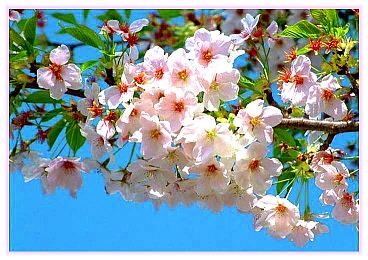 光の天人たちによる、最も独創的で心のこもった非人称的存在である神の創造 メッセージには以下のトピックが含まれています。 天の光の存在は、正義の平等原則の中で例外なく生きていて、独創的で非人間的な存在である神（愛の精霊または私は神である）を創造した。  なぜ天人たちは、微妙な進化を遂げた惑星に神性が創造されて以来、個人的な指導や個人的な霊的指導を必要としなかったのか  なぜ背教者である天人は、創造の分割後、天人の外の新しい宇宙の生息地で様々な微妙な原子を変えなければならなかったのか  深く堕落した存在は、堕落の最後の時期に、天の創造原理に反して、粗い物質の惑星を自分たちのために作り、その中に物質的な体を持つ人間が入り込む。  それは、人間が欺瞞と堕落と暴力と冷淡な心の世界に安住し、その魂がそこに縛られ続けるようにするためである。 なぜ太陽の強い放射線が地球上の生物を脅かすのか？  普遍的な愛の精神である神は、減少し続ける地球の振動を高めるために、少数の正しい者に、天界の知識に従って、より絶えず高貴で調和のとれた生き方をするよう求めています。  愛の精神は、私たちのオリジナルの創造物である母と、世界を独占する男性の虚像を、神の真実の光で照らそうとします。  神の謙虚さ」-天上人の最も重要な人生の特徴です。  天上の存在には、高位の人格はなく、光の存在や愛の精神を崇拝することもなく、カルト的なイベントもありません。  普遍的な愛の精神からのメッセージが、どのようにして純粋な天人に届き、そして天人の使者（ヘラルド）に地上に届くのか。  非人間的なI Am Deityとオリジナルのセントラルサンとの心からの愛の結びつきと、創造物全体のための継続的な仕事  キリストは、私たち人間の限られた言葉で、「私は神」の優れた特徴を説明しています。  霊的な知識を自ら講義や書籍で伝える堕落した先駆者たちや、彼らに束縛される信者たちには、想像を絶する目に見えない危険が存在します。  どのようなエネルギーポテンシャルからI Am神が創造され、現在存在しているのか。  なぜ神を信じる人々は、特に才能のある優れた人物を讃えるのか、なぜそこから多くのカルトが生まれたのか  創造の分割の完了を早めるために、天人と高次の部分物質の落下領域からの地球外生物との集中的で自発的な協力努力。  低振動固体落下領域でのエネルギー不足の増大は、特に地球上で憂慮すべき障害を引き起こしている  天体はエネルギー保存の法則を作る どのような状況になれば、天上の存在が堕落の中で悲しくも二重に失ってしまうのか、天上の救いの計画に自発的に協力する地上の転生者には何が起こるのか。  なぜ、天地創造の創始者である私たちのオリジナルの親が、自分の生まれた創造物の中に戻ったり、そことコンタクトを取る可能性がないのか。  天体は動きのあるゲームを好む  意識の違う人との出会いがエネルギーになる  自分の内なる光の家に近づきたいと願う人々にとって、「私は神」との絶え間ない心のこもったコミュニケーションは非常に重要である。  天の光を求めて心を開いたお人好しの皆さんにご挨拶です。  この人は人類の歴史の中で初めて、神の叡智から出た私の完全性の愛をより深く、より真実に近い形で理解することに成功しました。そのため、愛の流れから出た彼を通して、人生の多くの重要な天の法則や規則がより広範囲に、より明確に流れ、声明や間違った解釈が最終的に正されることになります。彼の遥かに成熟した魂は、その霊媒師の男に常に新しい衝動を与え、拡張された天上の知識を持つ思考の絵を簡潔に重ね合わせ、彼がそれらを上層意識に取り込み、論理的に考えるようにしている。これは、ヘラルドがまず、無尽蔵の天の万物の源からの新しい知識を、心の感覚レベルで理解しなければならないからです。つまり、それを自分の意識の中でより包括的に分類できるようにするために、自分が知っている天の法則の論理と比較しなければならないのです。そうして初めて、自分の神の認識が正しいという確信が自分の中に生まれ、納得して自由に受け入れることができるのです。それができて初めて、さらに深い神の法則や、人生や知恵の天のルールを受け入れることができるのです。確かに、欺瞞に満ちたこの世界では、先駆者にとってこれは容易ではありません。  この幻想の世界は、かつて深く堕落した存在が、まだエーテルの状態で、個人的な指導の下に人をアップグレードする生命原理で生きるために作ったものです。すでにエネルギー的にかなり退化した光体の生命貯蔵庫が、人間の誕生とともに遺伝子に移されたのです。人間の生命の小さなコントロールセンターであり、体のすべての部位や細胞に必要な機能プログラムや生命維持プログラムが格納されています。そのために、ある種の遺伝子が体の動きや、上層意識の脳中枢からの情報を常に記憶している。つまり、心の動きや人間の動きのすべての遺伝子の蓄積と、上位意識からの情報や経験の送受信が一緒になって人間の潜在意識を形成しているということです。これには、かつての人生に対する落ちこぼれの破壊的な記憶も含まれており、無意識のうちに人を逸脱した行動や暴力へと誘導します。ほとんどの人は、なぜ自分が人生の1つまたは複数の分野で特に奇妙な行動や悪意のある行動をとるのかを考えないものです。その原因はわからないそうです。もし、彼らの遺伝子の中にある秋の存在の原初的な記憶を分析することができれば、彼らは驚きから抜け出すことができないだろう。そうすれば、この世界が天の粒子貯蔵庫や人生のルールに反して作られたこと、人間の人生が欺瞞とカモフラージュだけで成り立っていることを、ようやく証明することができます。  本当に、神の霊の視点から見ると、人は無意識のうちに自己欺瞞の絶えない人生を送っているのです。騙されてがっかりしたり、自分も偽って人を騙したりします。  意識的にこの妄想の世界を見る人は、地上の生活がいかに不完全な創造物であるかを知ることができます。物質的な宇宙、地球、人間を創造したのは、私の愛の精神ではありませんでしたしかし、このような重要な知識は、心の中で私に祈っている神を信じる人たちは持っていません。彼らはいまだに何の手がかりもなくこの欺瞞の世界を覗き込み、宗教的信念という幻想的な知識で満足している。これらが彼らの目を強烈に曇らせ、背教者である秋の存在の不完全な人生の働きを神のせいにしてしまうのです。  確かに、まだ霊的な眠りから覚めていない人は、この世界を神の創造物と見なし続けているでしょう。これは、人や魂の目からウロコが落ちるまで続きます。魂の意識がこの世の誤りから離れていくまでには、地球的にも宇宙的にも多くの時間がかかります。  より高い視点から、先見の明を持って、論理的に考えてください。この世界は、人を中心とした生活、つまり、秋の生物による無慈悲で利己的で支配的な行動に向けられています。なぜなら、同じように並んだ地上の魂と目に見えない形で結びつき、暴力を使うことをいとわない人間たちによって、苦労して建設した後、すぐにまた破壊されてしまうからです。物質構造そのもの、つまり核を持つ物質粒子は、微妙なものも含んでいますが、かつての落下した存在の短命な記憶しか持っていません。物質的な粒子（原子）は、天界の生命とは逆にプログラムされています。つまり、永久に保存される生命のための機能的な貯蔵庫を持っていないのです。だからこそ、物質的な粒子からなる人間も属している、最下層生物の総物質的な宇宙生命は、全創造の中で未来がなく、永久に生き残る可能性も微塵もないのです。  霊的な知識をお持ちの方は、おそらくこの時点で、「深く堕落した存在が、そもそもなぜこの世界と人間を作ったのか、なぜこの理解しがたい苦しみと危険に満ちた生活を、常に恐怖の中で続けようとしているのか？  これは、このように理解することができます。彼らが物質的な宇宙を作ったのは、彼らのエネルギーが低くなったからです。彼らは、退化した光体を、人間の体を通して外部からの新しい力でリフレッシュし、支えたいと考えていた。それが可能になったのは、物質の粒子の中には、たとえ細胞の中であっても、より高い振動を持つ微細な原子が存在していたからです。この作品は、彼らがよく考えて作ったものです。この段階では、非人称的な愛の精神である神とライフコア（脈動する心臓）で心の底から接触して、神から新たな生命エネルギーを求めようとする意図はもはやなく、天上の存在に戻ろうとする意図もなかったので、しかし、遠回りではあるが、単極の負のエネルギーをより多く受け取る方法を知っていた。そのため、物質的な宇宙を作るためにこの方法を選んだ。  既存の微細な粒子（原子）に、物質的な粒子の形成と創造のための情報を入力した。その中の核は、互いにつながり、一定時間磁気的に保持され、エネルギー的に協力することになっていた。これは見事に成功しました。しかし、彼らの魂のバイブレーションは、地球生活の中で、新たなエネルギーの浪費や更なる反抗的な行動により、さらに低下しています。物質的な惑星である地球は、深く堕落した存在の粒子プログラミングによって、ますます強固な構造や形を持つようになりました。微細な物質であった原子粒子は、粗い物質への再プログラムにより、次第に太陽光を通さなくなっていった。これが影の出現の原因だったのです。  あなたの精神的な理解を深めるために、私はあなたに絵を与えます。地球上の太陽は、さまざまな粒子（原子）で構成されています。これらには、熱や光を発生させたり、光って動く気体を伝えたりする機能情報が含まれています。彼らは一時的に、総物質的な宇宙のための太陽と、最も低い振動を持つ存在が常に生まれ変わるための故郷の惑星として選ぶ地球の創造に成功しました。しかし、今、人間とその魂は、天の法則に反する行為のために、居住する惑星とともに、どんどん振動が低下している。この止まらない変動的な状態は、惑星システム全体に深刻な影響を与え、また、光り輝くエネルギーと光を生み出す太陽にも影響を与え、その光によって新しい生命が生まれ、支えられています。しかし、時折、与えられた機能プログラムに反して、制御されずに、あまりにも多くの光放射や放射線粒子が太陽系全体に到達し、生命を脅かすような影響を与えることがあります。これは、フォールビーイングが計算し、太陽の物質的な原子核にプログラムした放射線量よりも、より多くの放射線が人間の生活圏に届くことを意味します。  スピリチュアルな志向を持つ内なる人々：宇宙の生命は、様々な種類の粒子、エネルギーの流れ、放射線、振動が調和して相互作用するようにプログラムされています。つまり、惑星のすべての粒子、その振動やエネルギー放射は、エネルギーを与える銀河系の太陽と大きく調和していなければならないのです。しかし、ある惑星の住人が激しく干渉したり、エネルギーを誤用したり、膨大に浪費したりして、低俗で不調和な生活を送っていると、その惑星の振動やエネルギーの放射が大きく減少します。このような異常な宇宙状態にある惑星の粒子は、銀河内のプログラムされた粒子や、エネルギーの天頂である生命体である銀河の太陽の粒子とは、もはや対応していません。これにより、1つの惑星の乱れがすべての銀河粒子に広がるため、太陽系全体に大きな乱れが生じます。 ある惑星の住人が送り出した、暗黒放射と異常な蓄積を持つ、特に低い波動の負のエネルギー粒子が、大きな破壊的なエネルギーフィールドに蓄積されることを想像できますか？いったん大量の負のエネルギーが蓄積されると、それが激しく放出されるため、そのエネルギーは宇宙の光路を通って太陽系内に浸透・拡散し、太陽とその周りの惑星に大規模な混乱と障害を引き起こします。  そうであれば、あなたから出る破壊的なエネルギー粒子が太陽エネルギーの強い乱れを引き起こし、その結果、太陽の表面で壊滅的な規模の渦巻きやエネルギー放電が起こることも、精神的に理解することができるでしょう。地球時代の研究者の中には、巨大な望遠鏡でこれらを目撃し、報告している人もいますが、精神的な方向性を持たず、精神と宇宙の重要なつながりについての知識があまりにも少ないため、その原因を特定することができず、銀河系の生命に与える壊滅的な影響を正しく見積もることもできません。 銀河系の太陽は、その物質的な核から、エネルギーを帯びた太陽や光の粒子が流れ出て、循環する惑星を動かしたり、供給したりしており、宇宙的な時間が経過すると、使い果たされたエネルギーを再び磁気的に引き寄せて処理するため、地球から集中した負のエネルギーが何度も届くことになります。これらは、エネルギーを処理し、エネルギー的にも情報的にもつながっている惑星に分配するという機能を妨げます。そして、普遍的な愛のスピリットである私がすでに説明したように、人間から出るネガティブなエネルギーは、太陽の表面に強い渦巻きを引き起こします。太陽は、巨大なエネルギーの渦巻きによって、負の粒子を反発させ、主にそれらを発生源やその惑星に戻すことで、負の粒子から再び解放されます。その結果、太陽系内で制御不能となり、あなたの惑星の大気に到達します。つまり、太陽に反発する負の粒子がどんどん地球の大気保護層に入り込み、その結果、保護層がゆっくりと、そして確実に破壊されていくのです。地球の保護層の粒子には、分裂したり増殖したり、破壊された粒子を入れ替えるためのプログラムが含まれています。しかし、太陽が常に大量の負の粒子を放出し、それが地球に到達すると、地球の保護層は、もともと人間から来る集中的な破壊力に耐えられなくなります。これは、地上の生活に一度壊滅的な結果をもたらします。 それは、人類が宇宙の秩序から外れた生き方をすることで、多くの負のエネルギーフィールドを発生させ、その波動を急速に低下させ、自分たちの惑星や太陽系全体を宇宙のカオスに陥れているからです。  エネルギー的なプロセスを、天空の愛の精霊の視点から理解してみてください。あなたの物質的な太陽は、物質的で微妙な原子核と同様の粒子を備えており、銀河系で最大の原子核を持っています。2つの太陽核のエネルギー的な相互作用は、あなたの固体銀河のすべての粒子に魅力的で安定化させ、活性化させる効果があります。あなたの銀河系の太陽の微妙な原子核は、双極性の天空の力の伝達者であるが、その力は物質的な太陽の原子核に単極性（負）で受け入れられ、変換されて、太陽系の物質的な粒子に伝えられるだけである。  あなたの銀河系の太陽の微妙な原子核は、天の天頂である原始の中心の太陽とつながっていて、原始の中心の太陽の周りを物質的な太陽系が完全に一周するという、長い時間の後に貯蔵するための更なる生命維持のための微妙な補充力を、光のチャンネルを通じて太陽に伝えています。しかし、振動で太陽系が急激に沈んでしまうと、物質的な太陽が暴走してしまいます。あなたの銀河系の太陽に含まれている、かつての落下生物の太陽エネルギーを物質的な太陽系とあなたの惑星である地球に絶えず伝達するための機能記憶は、粒子の振動が非常に低いという異常な宇宙状態の中で妨害されることなく任務を遂行するためには十分ではありません。これは、発生した宇宙的に脅威となる状態を規制または修正するためのさらなる情報が不足していることを意味します。  想像してみてください。太陽系に属し、太陽が愛情を込めてエネルギーを与えているすべての惑星は、エネルギー的にも情報的にも光の道（チャンネル）でつながっています。ある惑星が住人によってそのような低波動の状態になると、太陽系全体が低波動に引き込まれてしまいます。これは現在、地球の太陽がその惑星や磁場に制御不能な状態で放射されるという形で現れています。これは、変化した生活状況や状況に適応できるように制御するための、新しく改良された情報や記憶データが欠けているためです。  この世の創造主であり、人間の創造主であり、そのほとんどが地上に留まっている異世界の深い堕落した存在は、もはや思考の力によって物質粒子を再プログラムすることはできない。彼らは膨大な生命エネルギーの消費と大きな精神的負担によって無関心になっており、無数の長い時間をかけて様々な外界の生命圏で自分自身に課してきました。また、宇宙の現在においては、制御不能となった物質的な太陽に新しい情報を提供するための生命力やスピリチュアルな知識の可能性もなくなってしまいます。  彼らは世界の生活に自分を合わせ、地上の生活がまだ存在する間は、逸脱したライフスタイルを味わい、楽しみ続けたいと考えています。彼らの多くは、地球上の生命の終わりを疑い、また、地球が極めて低い波動で脅かされている状態であることを認識しています。彼らはまた、地球や太陽系が、普遍的な愛の精神、純粋な天の存在、天の救済計画に加わった高次の進化を遂げた地球外生命体によって、浄化され、変容し、微妙な宇宙の領域へと導かれようとしているのではないかと考えています。しかし、彼らはこれを無視する。  この世界は深く堕落した存在が作ったものなので、愛の精神や純粋な天上の存在は、たとえ地上の生活が脅かされるような状況があっても、彼らの生活圏に干渉することはできません。これは、天の愛の精神が例外なく遵守している天命の自由の法則では許されません。しかし、彼は純粋な天の光の存在や、善意の地球外の存在を通して、人や魂が存在し続けられるように、合法的な方法で助けてくれます。自発的に救いの計画を選択し、神の法のコミュニケーションに心を開いている人たちに、神は誠実で目立たない伝道者を通して助けてくれる。純粋な光の存在や地球外生命体は、背景からさまざまな形で助けてくれますが、人間の生命システムに直接介入する権限はありません。彼らはこのことを知っていて、それを守っている。  太陽系の溶解のためのイオンの時間に達したとき、それは秋の存在の終わりであり、すべての天外の存在が天外の存在にゆっくりと戻ってくることです。そのときだけ、天外の存在は愛の精神の助けを借りて、例えば物質的な太陽の中の以前のプログラムを削除し、粒子を微妙な構造に再形成するための新しいプログラムを入力することが許されます。これは、彼らの束ねられた思考力によって、常に一緒に、そして愛に満ちた方法で、大量に行われます。  さて、堕落した中での天の采配が効いてくるのは、もうすぐイオンの時間になります。あなたはそれに近い状態で、地球上の人生の最後の段階で、宇宙的にも地球的にも大きな困難を経験し、それがあなたを悩ませています。これは私の愛の精神とすべての天人にとって理解できることですが、だからこそ不安にならないでください。いつも内側の私に向けられていれば、あなたは私の保護の中を歩き、私の助けがあなたに与えられ、私はあなたを危険な人生の状況から遠ざけたり、災害から守ったりすることができます。  本当に、地上の生活はもっと耐えられるし、危険もないのに、どうしようもない堕落した魂が私の助けを許してくれません。深く堕落した存在たちが平和的に団結して暮らし、大多数が満場一致で私の愛の精霊と天上の存在たちの助けを借りたい、利用したいと思うようになれば--まだ堕落した存在の期間が終わる前ですが--すぐにあなたの太陽系の太陽に新しい制御プログラムが入り、あなたはもっとのんきに楽に暮らせるようになります。しかし、残念ながらこの欺瞞に満ちた世界では、このようなことは起こりえません。なぜならば、主に暗黒の、地球に縛られたリーダー（魂）たちが、同じような考えを持つ仲間と一緒に働き、間違った宇宙観や人間観を修正したり、人間と魂の意識の拡大のための新しい知識を得ようとしないからです。これが、普遍的な愛の精神と天人たちが、あなたをもっと助けたいと思いながらも、非常に限られた範囲でしか助けられない理由です。  そのため、物質的な太陽の制御情報は変わらず、人間の生命や自然にとってますます制御不能な非互換性のある有害な光線（磁気的に作用する光の粒子）を放出しています。しかし、太陽の光が地球上の生命にどんどんダメージを与えているにもかかわらず、太陽を破壊的なものと考えないでください。この脅威的な状況は、人間の非合理的で混沌とした生活様式に起因しており、それによって魂の振動が日に日に低下しています。  物質的な太陽は、非常に活動的で非人格的な存在であり、微妙な性質の生命を最小の物質的な粒子（原子）に変え、それを増殖させ、美しい形や形状に成熟させるものだと想像してください。なぜなら、最小の物質である光の粒子の中には、様々な種類の生命を拡大し、形成するための情報がすでにあるからです。さらに考えてみてください。太陽は、銀河の生命を創造し、再生し、維持するための知識を蓄えており、それぞれの惑星が宇宙でどのように形成され、計算された楕円軌道上をどのように移動するかのイメージを送っている。それは、例えば植物へと成長するために、物質-微細物質の性質の相互に連結した粒子を放射して刺激し、長い成熟期間の後に、より高い、すでに存在する精神的な生命へと移行できるようにします。  物質的な太陽は、その微妙な内的生命とともに、心のこもった感情を持つ知的な非人称的存在であり、その精神的な意識には天上の生命からの多くの情報が含まれているからです。また、無意識に発信した人や魂のあらゆる感情を感じ取り、心の中で感謝されると喜びます。しかし、残念ながらそうはいきません。あなたが彼女に感謝の気持ちを抱けば、彼女は大喜びして、あなたと彼女の喜びをすぐに天上のオリジナル・セントラル・サンにいる非人称的なI Am Deity（愛の精霊）に伝えます。  I Am Deityは天空の原初の太陽の中にあり、光の体を持たない普遍的な生命体です。私たち天人が進化意識の膨大な記憶力からプログラムした彼女の独創的な意識は、原初の中央太陽における最大の微細な原子核と全体性創造の最大のエネルギー量を含んでいる。原子核にある正と負の2つの判断（陰と陽）は、磁気的に引き合う2つの極のうち、一方には女性的な性質が、もう一方には男性的な性質が含まれており、私たちは創造のために異なる機能記憶をプログラムされています。この目的のために、彼らは独立した意識で考えたり働いたりするために、私たちの敏感な存在としての資質を受け取っています。そうすることで、一つの意識に統合された彼らは、最高の心情で私たち天上の存在を感じ取り、私たちを最もよく理解することができるのです。このプログラミングは、原初の中心的な太陽の巨大な原子核の中の審判が、決して終わることのない美しい心のこもった二重の愛のつながりと生き生きとしたコミュニケーションを維持することができるという理由で、私たちのI Am Deityの創造において行われました。磁力と強い脈動によって、エネルギーは途切れることなく想像を絶する豊かさであなたのために創造され、それはすべての創造物に発せられ、永遠にその生命の息吹、つまり吐き出したエネルギーと吸い込んだエネルギーを供給し、維持しています。そのため、私たち天人はI Am Deityにとても感謝しています。しかし、それは私たちと同等であるため、いかなる存在もそれを何かの方法で高く評価することはありません。残念ながら、地上や他の世界の光の乏しい地域では、精神的に無知で誤った神を信じる人々がいまだにそうしています。ご覧のように、I Am神は心のこもった敏感な存在であり、私たちの天性の資質を含んでいます-あなた方も同様ですが、残念なことに、あなた方の中には心ない行動様式で多少なりとも覆われている人もいます。  おそらく、私の説明によって、あなたは、あなたの魂の生命の核に普遍的な本質を持って含まれている普遍的な人智を超えた愛の精神である「私は神」をよりよく想像し、それによって、より心のこもった内的な関係を築くことができるでしょう。しかし、あなた方は永遠に無制限に自由な創造の存在なので、これはあなた方に任されています。 神に束縛され、霊的な志向を持つあなた方は、どうか常に、I Am神が優しく愛情を持って、エネルギー的にも情報的にも天界を調整し、コントロールしていると考えてください。しかし、地球外の世界を規制するために追加の情報を渡さないかもしれません。それは、かつて背教者の存在がそのように望んでいたからです。天外の銀河系の太陽にプログラムした記憶を守らなければならない。これは、物質的な宇宙やあなたの銀河系の太陽でも同じように起こっています。それは、深く堕落した存在によってプログラムされており、彼らがこの不浄な世界を自分たちのために作ったように、一極集中のネガティブな力を受け取り、それを伝えています。つまり、天の原初の太陽からの二極の法則性のある力が、物質的な太陽を経由して背教者の世界に入ってきてはならないのである。そのため、彼らは太陽をプログラムして、二極化した神の力を即座に分離するようにしたのです。つまり、束ねられた正負の神の力を受け取って蓄え、物質的な宇宙に渡すのではなく、単極の負の力だけを蓄えておき、それを惑星の一定のリズムに合わせて、量的に渡していくことが許されているのです。拒絶されたポジティブな力は、再び天空のオリジナルセントラルサンに引き寄せられて処理され、再び天空の世界に合法的なバイポーラ方式で伝えられます。  もし、神を持たない堕落者が、天の生命源である原始の中央の太陽から、創造された世界の物質的な太陽を経由して、双極性の神聖なエネルギーを受け入れるならば、エネルギー的に存在するためには、天の指針をもっと生活の中に取り入れることを余儀なくされるだろう。しかしそれは、彼らの作った銀河とその住処である地球が、より光の強いトラップ面に磁力で引き寄せられることを意味しています。物質的な太陽によって肉体的にも精神的にも生かされている一極集中の無法地帯の世界を通してのみ、彼らはまだ天上の外で、生きるに値しない状態で存在し続けることができたのです。  こんなことが可能だとは思わなかったでしょうか。  愛の精神を持つ心の広い人たちよ、どうか今すぐ心を入れ替えてください。あなたは、神聖な生命から遠く離れた妄想の世界にいます。あなたが天の真理を素直に探し始めるまでは、あなたは間違いの中で生きているのです。自分でこの世界の本当の姿を新たに描き出すまでは、偽りの言葉を信じ続けることになります。そうすれば、あなたは私の中から、あなたの霊的に目覚めた魂を通して、心のこもった天国のような財産的な生活に向けられた、道を示す衝動をより多く感じ取ることができるでしょう。つまり、心が満たされる神の光の霊的世界に入ることができるようになるためには、まずこの心の冷たい世界観から抜け出さなければなりません。しかし、これはゆっくりと、焦らず、自己強要せず、死なずに済むことです。あなたが意識のある成熟した状態に達したとき、あなたは私の愛の精神の説明をよく理解し、霊的に分類することができます。科学者やスピリチュアルな人たちの、この世界や物質的な宇宙、天の御国についての誤解を招くような報告を信じる代わりに、あなたは創造物の霊的なつながりや、他の世界の秋の領域や天の存在におけるあなたの魂の霊的な実在と不滅の命について、より敏感になるのです。そして、肉体をまとった現在の人生に対するスピリチュアルな先見性を得て、あなたにとって不可解なことや生命を脅かすようなことがこの惑星で起こっている理由をより深く理解することができるでしょう。太陽の表面で起きている心配な出来事を、より精神的に遠くまで見渡せるようになりますが、銀河系の命の恩人に否定的な考えを一つも持ち込まないようになります。なぜなら、今のあなたは精神的なつながりをよりよく理解しているからです。なぜなら、彼女は高揚した生命を維持するようにプログラムされており、また、常に温かく無私の心で与えられた任務を果たしてきたからです。残念ながら、当時の反逆者たちの記憶は、人間の混沌とした生き方や地球の過疎化が進む今の地球時間ではもはや十分ではない。当時の彼らは、現在の人類がこれほどまでに深く、そして急速に振動に陥ることを、これほどまでに先取りすることはできなかった。しかし、この星の周波数が下がり続ける原因は他にもたくさんあります。しかし、それは別のテーマであり、私はすでにヘラルドに関する多くのメッセージで取り上げており、彼が受け入れるのであれば、今後も発展させていくつもりです。  愛の精神を持つ人々への私の心からのお願いは、今、宇宙物質システムの中で太陽が過剰に活動し、あまりにも高い放射線量や磁気電流を放出していても、自分の命についてあまり心配しないでください。そうしないと、意識のバイブレーションがかなり低下してしまいます。これは、あなたやあなたの生命エネルギーに悪影響を及ぼすだけでなく、惑星全体の生命にも悪影響を及ぼします。本当に皆さんは、霊的に眠っている人々とその重荷を負った魂のために、この暗黒の世界で光の柱となる受肉した天空の柱なのです-どうかそれを忘れないでくださいもしあなたが今、魅力的でない性格の代わりに、心からの努力によって高貴な天界の行動様式を自分の人生に取り入れ、それによって再び生命の振動において私に一歩近づくことができたならば、あなたは高振動の魂の生命の核を持つあなたの周囲にとって、霊的に目覚めさせ、人生を築く光の粒子を放射する小さな太陽のようなものです。このことを理解できますか？ あなたの銀河系の太陽は、そのエネルギーを与える光線であなたを幸せにし、地球上での我慢強い生活を可能にし続けたいと思っていますが、太陽に入力された記憶では、その放射線を、人々のいる、より低い振動の地球に合わせ、あなたに無害な光線での生活を保証するには十分ではありません。  もしあなた方が、私の愛の精神があなた方の太陽について説明した深い意味を理解し、最初は現在の宇宙の状況を心配するのは当然だとしても、間違っても自分を怖がらせないようにしていただきたいと思います。また、一部の研究者による太陽に関するパニックや恐怖を煽るレポートに感染しないようにしてください。というのも、現在の物質的な太陽の壊滅的な嵐や、銀河空間への粒子放出の増加について、人々が恐ろしく考えれば考えるほど、ネガティブなエネルギーフィールドがどんどん蓄積され、あなたの太陽の敏感な意識に到達してしまうからです。それに対して悲しみの反応をしてしまい、さらに低い振動に陥ってしまうということです。  おそらく多くの方が、このような私の愛の精神を語ることに、大きな負担を感じていることでしょう。しかし、それにしても、無数の種類の原子粒子を内包し、全創造の秩序ある機能システムに組み込まれている宇宙生命を、もっと遠く、もっと深く把握してみてください。  あなたの物質的な宇宙と、特に光の存在の微妙な天空の存在のすべての粒子が、高い感度を持っていることを想像してみてください。皆さんが見たり、感じたり、触ったり、味わったり、嗅覚で感じたりするものは、すべて異なる粒子で構成されていることをご理解ください。また、これらには天人の元の人生の情報が残っています。しかし、様々な低振動粒子は、創造の分割後、一時的に可能になった天外生命のために、落下する存在から追加の情報を受け取っていた。宇宙存在のすべての脈動する生命は、エネルギーのある放射線、振動、磁気に基づいているので、さまざまな粒子（原子）は、異なる周波数や情報に反応できなければなりません。さらに考えてみてください。思考や言葉にもエネルギーがある。これらの振動は、高低の差があり、送信者（例えば人間）から受信者（この場合は太陽）に目に見えない形で伝達されます。この例では、太陽が受信者であるため、無数のネガティブな情報を含み、大きなエネルギーフィールドを形成している、放出された人間のエネルギー粒子を磁気的に引き寄せます。  このように簡単に説明すると、宇宙の法則をよりよく想像できるようになり、物質的な銀河系太陽の生命をもう少し心で感じることができるようになるかもしれません。  この点について、私の愛の精神は、あなたにさらにお知らせしたいと思います。  太陽の不可解な活動過多について、懸念する科学者の意見を報道で聞いたことがあるかもしれません。彼らは、太陽の光がなぜこのように攻撃的な影響を与えるのかについて説明を求めており、地球の極地の氷の層の研究では、太陽が人や自然にこれほどまでにダメージを与えることはかつてなかったという結論に達しています。この異常な状態を、研究者たちはとても心配している。なぜこのような強烈な太陽放射線が発生するのかについては、まだ解明されていません。彼らは、物質的な粒子（原子）、放射線、振動、磁気についてはよく知っていますが、地球上の世俗的な出来事の振動の低下が、有害な太陽放射線に決定的な影響を与えていることを知りません。  心優しい、精神的に優れた人々よ、知りなさい。銀河系惑星に新しいエネルギーを供給し、生命を維持するために光の粒子を放出する物質的な太陽は、フォールビーイングによって特定の振動と光の放射のためにプログラムされています。その粒子は、地球の大気の粒子、地球の素朴なオーク、地球の生命体の粒子と常に接触しており、それぞれ重要な任務を担っている。今、人や地球の振動が蓄積されたデータの外にあるとすれば、その状況下では地球の生命が脅かされることになります。一時的に、地球の振動がさらに低下すると、大気-地球保護層が急速に損傷し、保護層が損傷した部分の地表で紫外線が強まることがある。その結果、自然環境下では火傷や干ばつ、また短時間であっても直射日光を浴びた場合には、敏感な人では重度の皮膚や目の障害が発生する可能性があります。これは、物質的な原子核と微細な原子核がエネルギー的に結びついている地球が、急速に振動崩壊している結果である。  様々な種類の鉱物原子で構成されている物質的な地球のカバーは、人類の混沌とした生活様式によって、ますます低い振動になっていきます。このような地球の没落状態は、天上のアイ・アム愛の結合における私の愛の霊によって止めることはできず、すべての存在が絶対的な自由の中で完全な創造の中で生きているため、人間の不法な生き方を正すことはできません。これは、私たちの天の法則に固定されており、私の愛の霊も、天の余暇の世界で例外なくそれを守っています。あなたの固体の惑星は、背教者である神を持たない、しかしかつては純粋だった天人たちが自分たちのために作った秋のビーイングの最も低い波動の領域に属しています。私の愛の精神は、彼らの存在の自由や不法な生き方を妨害することは許されません。それは、人間の行動の自由とその惑星への不法な干渉となります。私の普遍的な愛の精神は、創造の存在が私を自由を愛するように創造し、彼らの天国での生活のためにそう決定したので、異なる行動をとることは許されません。このため、私の愛の霊は、遠回しに、誠実な伝道師を通じて、神につながり、霊的に成熟している人たちに声をかけ、できるだけ高い生き方を貫くように、あるいは天上の法の知識を生きるようにお願いすることしかできません。この少数の正義の人が地球の振動を高め、多くの地球上の苦しみを防ぐことは容易に可能である。これは、私の愛の精神がI Am Deityから心を開いた人々への心のこもったお願いです!  *    *    * さて、私の愛の精神は、創造物のすべての存在と一体化している「私は神」の中のキリストであり、あなたも、存在の正しい天の平等の中で、非常に喜ばしい天の主題、すなわち、天の存在による「私は神」の創造に移る。  それは、すべての天人が創造の時に作ったもので、彼らは長い間、個人的な生命の原理での創造の前から有用な経験を集めていましたが、さらに自由で、何よりもより非人間的に導かれた生命に変わるために作りました。このことは、私たちが進化の過程にある惑星の存在たちと、同じ意識状態と心の調和の中で二重に付き合って生きていく上でも、非常に有益であるはずです。私たちの創造主である両親は、別の人智を超えた創造物での二重生活から、多くの経験を持ち帰ることができました。自分の光体が元の故郷の創造物に引き寄せられるのを避けるために、彼らは元の人生の原則とそれに関連する粒子の配置をかなり変えなければなりませんでした。そのためには、人と関わる生活の中で新しい経験を積む必要がありましたが、それは微妙な状態で行われていました。これは、彼らの光体の各粒子が、宇宙の生命と一致するために新しい情報を必要としていたからです。つまり、彼らの光体は、すべての元素粒子と一体となってスムーズに生きるために、エネルギー的に新しい創造物に統合されなければならなかったのです。そのためには、長い起動時間と準備期間が必要であり、これはプレクリエイトでも起きていた。というのも、彼らが最初に構築したのは小さくて微妙な宇宙であり、彼らの創造や子孫から生まれた惑星や住民はほとんどいなかったし、銀河系の太陽（後の原初の中央太陽）には、宇宙の調整や次の高次の進化に向けた生物の情報提供といった、さらなる任務を移すのに必要なエネルギーがまだ含まれていなかったからである。そのため、原初の創造主である両親、後に私であるキリストが私の二重人格者となり、新しい天界のレベルの創造に伴って徐々に主導的な存在であるケルビンとセラフィンがこの任務を果たす必要がありました。その時には、人の手によらない創造は不可能だった。  長い年月をかけて天界に存在するようになった後、創造物の数が増え続けたために問題が生じました。創造の父母は、最高に仲良く一緒に創造された息子や娘たちに、太陽のような大いなる生命の核を介して、オリジナルのセントラルサンからのエネルギーを転送して、最新のメッセージを与え、彼らが調和して幸せに暮らせるようにすることに負担をかけました。これを変えたいと思い、娘さんや息子さんたちと一緒に最善の解決策を模索しました。これらの人々は、新しい生命システムの創造について先見の明を持って考えるための最高の条件を備えていたので、私たちの愛する創造の親を最初に見つけました。彼らは、自分たちと同じように、最大のエネルギー力と最大の概観を持つ非人間的な天頂の存在だけが、創造を正確に調整し、新しい進化の特性や人生のルールを、彼らが徐々に自分自身のために創造していくことを、共感と心情をもって指導することができるということを明らかにしました。このようにして、彼らの人生は個人的な指示や指導から解放されることになる。彼らは、人間味のない新しい生き方のための独創的な計画を、娘や息子たちが自由に決められるように残した。私も含めて、二重になったキリストも、天上界のすべての存在も含めて、じっくりと相談しました。そして、創造主である両親からの推薦を受けた私たちは、すべての創造主が参加する民主的な投票を行いました。大多数が非人称的な生命のシステムを選択し、そしてすべての天人がそれに導かれた。  しかし、その後、数回の天国での非人間的な生活を経て、ごく少数の人が、創造主である両親との親密で心のこもった生活を逃してしまいました。急に反抗的になったのはこの人たちだった。彼らは、私たちが原初のセントラルサンで共に創造した最愛のアイ・アム・デイティに、個人的なガイディング・ビーイングと温かく愛に満ちたコミュニケーションができなくなったと訴えました。これは、創造の親であるキリストとその二重人格、そして自給自足に近い7つの独立した天球の元ガイドペアであるケルブとセラフィンに対して、かつて存在ができていたことです。このような少数派の信者を除いて、すべての人が、指導的な光の存在を必要としない新しい生命のシステムを心から望んでいた。この巧妙に考え出された、存在の平等、あるいは平等という正しい人生の原則に、かつて天のレベルをリードしていた存在たちが加わりました。なぜなら、彼らは、天のレベルの存在は誰もがより良い生き方を望むことができないということを、無数の創造の経験によって、はるかに開かれた謙虚さ、謙虚さ、そして精神的概観によって認識したからです。平等な存在の中での非人間的な生活を通して、存在は完全に自由に進化の人生を歩むことができ、誰もが天の人生のルールを実行しなければならないことを教えてくれません。  人に関連した生活は、自分の自由な生活に干渉する能力や権限をリーダーに任せたり、これらが自分の権限でそのための権利を取ったために、リーダーに自分を従属させる存在を自由でないものにします。この不平等な生き方が長く続けば続くほど、支配する存在と従属する存在が存在することになります。このため、ある存在がリーダーから優遇され、他の存在が不利益を被るという不公平が生じます。いつかはリーダーへの反発や、ビーイング間の不統一が起こるだろう。このような不公平な人間関係の生き方は、前世では短期間しか行われていませんでしたが、大多数の天人にはもはや望まれていませんでした。そのため、私たちは皆で解決策を探し、平等な存在と無限の自由の中での公正で非人間的な生き方を見つけました。ここから、私たちの二重結合の至福と、違いを知らないすべての生き物への誠意が生まれました。 天体進化の初期段階にあった光の存在たちは、新しい非人間的な天体の生命原理に対応できず、それを悲しんで、最初に反乱を考えたのです。彼らは振動進化の低い惑星に集まり、自分たちに何ができるかを考えた結果、自分たちの創造物を作り、そこでは創造前の個人的な前世の生活原理がまだ生きることができると決断しました。彼らは自分の決断をメッセージとして「I Am Deity」に入力した。彼女はそのことをとても悲しんで、心細そうに泣いていた。この悲しみは、私たちが彼女に自分の特徴や資質をすべて蓄えたり、心のこもった感情や感覚を与えたりしたために生じたものです。彼女は創造主である両親に連絡を取りましたが、両親もこのことを非常に悲しんでおり、妥協点を探していました。私たちのオリジナル・クリエイション・マザーは、この決定を非常に心に留め、自分の息子、娘、そしてその子孫の一部と一緒に、一時的に天上界の外にある追加の創造物の基盤に行き、彼らの願いを叶える手助けをしたいと、アイ・アム神に伝えました。このような経緯がありました。  天地創造の非常に苦しい分割は、すべての天人が民主的な投票で、限られたエオンの期間のために承認しました。私たちの最愛のオリジナル・クリエイション・マザーが不満を持った光の存在たちと一緒に行ったのは、彼女の輝かしい進化意識から、彼らがやや低い振動で光を浴びる創造物を変化した形で構築するのを助けることができたからに他なりません。彼女は、不満を持っている人たちが、新しい経験や自分の信念から、早く個人的な生き方を捨ててくれることを願い、期待していた。確かに、微妙な創造物の分割は、天人たちが決して忘れることのできない、心が痛む瞬間でした。両方の作品で起きた更に悲しい出来事は、私の愛の精神の他のメッセージに書かれているので、エネルギー節約とアナウンサーの時間不足のために、これ以上繰り返したくありません。 *    *     * 今、私の愛の精神は、非常に多くの人々が固体で低振動の惑星に住んでいる、現在の地球上の人生の段階に戻っています。このような過剰な人口は、これまで地球上に存在しなかった。それは大きな危険と困難をもたらします。なぜなら、ほとんどの場合、重荷を負い、エネルギーがなく、したがって低振動の魂が転生しているからです。これは、地球の振動がさらに沈んでいく本質的な理由でもあります。人類の混沌とした生活は、大気中や地球内部に大きな混乱を引き起こし、例えば、磁気の流れが大きく乱れたり、完全に破壊されたりします。その結果、暴風雨が増え、様々な災害が発生するようになりました。本当に、ゴッドスピリットの視点から見ると、あなたは時間的に刻々と変化する、爆発性の高い火薬庫の上で生きているのです。  もう1つの悲しい事実は、地上に留まっている多数の魂が、同じか似たような志向を持つ仲間と一緒になって、人類を支配し、天上の生活について意図的に知らないようにしていることです。本当に、これらの暗い、どうしようもない、支配的な魂は、かつて秋の創造において、この人ベースの人生を望んだ純粋な天人であった。今、彼らは二極化し、傲慢で支配的なライフスタイルを背負っており、この逸脱した生き方に終止符を打つつもりはありません。  秋分の日が終わったら少しずつ天界に戻っていくという、かつての天界の合意は、彼らにとってはもう何の興味もない。彼らは、物質的な宇宙と人間が創造される前から、物質的な原子が、天の微細な性質とは逆に、エネルギーの不足によって限定的にしか実行できないことを知っていました。しかし、彼らはもはやこのことについて何も知りたいとは思っていない。彼らは破壊的で人に感謝する生命原理で生きることを好むので、無意識のうちに非人間的な天命を完全に拒絶しているのです。天人の謙虚で慎ましい生活は、高慢で傲慢な行動とは相容れない。そのため、秋になると、多くの人は、人智を超えた愛の精神に心を開くことができなくなります。本当に、想像を絶する規模の悲しい悲劇です。なぜならば、彼らは分別がなく、自分の人間や、同様に彼らに同情し、彼らが脚光を浴びるのを見たがり、様々な方法で彼らを支援し、崇拝する他の人々を非常に重要視しているのです。  地上にいた背教者的存在の多くは、退化したエネルギーのない光の体（魂）を持った人間の体に再び入っていますが、微妙な秋のビーイングでかつてそうであったように、今日もその整列の中で生きています。彼らは世俗的なリーダーを崇拝し、万歳し、さらに世俗的な人生の分野で傑出した業績を達成したり、有名になったりした非凡な人々を崇拝します。  一方、他の宗教志向の人々は、男性の光の形をした目に見えない神を崇拝し、崇めています。また、男性でなければならない彼らの頭は、非常に尊敬され、崇拝されています。このように男性が優遇されるのは、原初の創造物である母が、失望した息子や娘を捨てて天に帰っていったからです。彼女は、この地球上で支配的で深く堕落した存在が、魂の面で自滅するためにすべてを準備している様子を目の当たりにし、恐怖と悲しみを覚えました。もし一人でも成功していたら、終わりのない苦しみがあり、その結果、創造物もすべての存在もゆっくりと消滅していたでしょう。これを最後の瞬間に防いだのは、イエスの中のキリストである私と、被造物の救済のために自発的に私と一緒に転生した多くの天人たちです。  確かに、この冷酷な創造物の破壊の意図は、私たちのオリジナルの創造の母によって強力に反対されています。その瞬間から、彼女は深く堕落した存在たちから拒絶され、嫌われてきた。天国に帰ってきた彼女に失望した彼らは、それ以来、彼女を敵視し、自分たちの苦しい生活を彼女のせいにして今日に至っています。しかし、神の真理は違う。  宗教書を読むと、その奥底には、私たちのオリジナルの創造の母に対する失望感が無意識に宿っていることがわかります。その中で彼女は、人類の偉大な誘惑者（イブ）として描かれています。しかし、彼女は決してそうではありませんでした  本当に、あなた方は欺瞞の世界に生きており、どんな宗教家でも、自分が多くの不真実に導かれてきたという事実にすぐに気づくことはありません。このようにして、疑うことを知らない人間を霊的に行き詰まらせることがある。無知と多くの偽りに満ちた暗黒の袋小路からあなたを導き出そうとする、あなたにとって初めてのスピリチュアルな声明に、どうか心を開いてください。お互いに心を開いて生きることで、自分の魂を通して、内なる神の真実にますますアクセスできるようになるでしょう。そうすれば、心の祈りの中で男性の神を想像することはなくなり、魂のライフコアにある非人格的な愛の精神（I Am-Deity）にのみ心の対話を向けるようになります-私たち天人も時折そうしています。なぜなら、神の正義があなたの中に働いているからです。神の正義は、天人の平等をもたらし、それゆえに、ある存在の不利益や劣化、昇格を許さないのです。  しかし、現在の人類の生活状況は、この点、特に宗教的な領域ではまだ異なって見えます。また、過去の痕跡にも男性の支配を見ることができます。確かに、確かに、多くの欺瞞に満ちた不公平な世界は、転生した天人たちをも誤った方向へと誘惑した。彼らの多くは信仰共同体に参加しており、その教えに従って自分自身を方向づけています。また、神様がそう望んでいると勘違いして、非論理的なことを議論なしに受け入れてしまいます。彼らの近視眼的な生き方は、正義を貫くことを許さない。彼らはいまだに、「神は男性がリーダーになることだけを望んでいる」と勘違いしている宗教指導者に、自分を重ね合わせています。個人的な指導を受けない天上の正しい生活システムからどれほど離れているのか、彼らは今のところまだ認識できていません。というのも、彼らは未だに信念に基づいて、人間が常に発言権を持っていた古い信仰の教えを保持しているからです。彼らの神や天命に対する誤った概念は、神は男性の存在であり、女性は創造物の中で許容されているだけであり、男性に従うべき存在であると誤って信じさせます。このような考え方は、「神は女性を男性と同等に創造しなかった」という誤った思い込みにつながります。このようにして、彼らはこの世界における男性の優位性を正当化して示し、主に女性がそれに抗議するときに反対するのです。男性が優位な立場にあることは、この世でもこの点で何かが間違っている可能性があることを、正義の人々に示しています。  天の正義に再び近づきたいと思い、どうすればもっと誠実に、公正に人に接することができるかを考える人は、この世界のいたるところにある多くの不正に憂いをもって気づくのです。しかし、一人ではそれに対して無力である。なぜなら、大多数の人間は正しい天界の意識を覆い隠しているか、まだ開いていないからである。彼らには、平和的に正義のために何かをする神の力がありません。短命な始まりだけが認められ、それはすぐに権力欲の強い人間とその魂の連合体によって再び破壊されます。堕落による不義理な人や魂の力は、残念ながら地上では少数の義人の先駆的な神の愛の力よりもまだ強い。現在の世界情勢によれば、人類が男性の不当な独占状態を本格的に変えることができるのは、来るべき地球の終末期になってからだろう。  神聖な真実を求めるあなたこの世界では、どこを見ても、純粋な光の存在の天上での正しい人智を超えた生活とは大きな矛盾があります。もしかしたら、あなたはこのことに気づいていますか？そうでなければ、同胞に対して公正に生きるようにしてください。そうすれば、自分でつけた目隠しが外れて、自己欺瞞のない世界と人間の実像が見えてくるでしょう。このままにしておきたいですか？ *    *    * 比較のために提示した私のさらなる説明から、おそらく、異なる信仰共同体の信者たちが、今もなお、人を大切にする前創造の生命原理に生きていることが明らかになるでしょう。彼らは架空の神像を崇拝し、頭を崇拝しています。頭は神から天の国へと導く任務を受けているとされています。しかし、これはありえないことです。なぜなら、天上の生活は、首長や指導的な存在なしに行われるからです。光の存在に不平等があれば、天の存在にも正義はありません。これで納得していただけましたか？ 天国の非人称的な生命と非人称的な神について、信じている人類の無知があまりにも大きいので、私の愛の精神がエーテルの向こう側にいる彼らの魂に到達することさえ、非常に困難なのです。  天の存在は、神につながった人間の、何よりも魂の、地上生活後のこの大きな問題を知っています。彼らは、まだ多くの人に関わる行動を背負ったまま地上の彼方に到着し、天の存在が彼らに、彼ら自身がまだ人に関わる支配的な魂の重荷を背負っていると説明しても、驚くことはありません。目立たない、謙虚な人生という天上の目標に近づきたいのであれば、まず心から悔い改め、これらを「私」の中の神に渡して変えてもらわなければなりません。  無知な魂の来世での大いなる精神的混乱とそれに伴う心痛は、アイ・アムの愛の精神があなた方帰国子女に惜しみなく与えたいものです。だからこそ私は、来世にたどり着いた魂の多くが失敗し、失望して再びこの欺瞞に満ちた世界に転生してしまうという点を取り上げるのです。  もし彼らが、私たちの人間味のない、謙虚で控えめな人生についてもっと情報を持っていたならば、このようなことにはならなかったでしょう。無知な人たちは、これまでこの世や個人的な生活を志向してきたので、このようにして来世に渡っていくのです。彼らは、純粋な光の存在が差し出す神聖なヒントに非常に驚いています。つまり、天界の生活が知らない個人的な生活の中で多くの行動をしてきたということです。彼らは、自分の天上界から離れた個人的な考え方や生き方について、神からの修正のヒントを受け取ると、すぐに精神的な防御の姿勢に変わるので、アプローチするのが難しいのです。彼らはさらなる情報に抵抗し、気分を害したり失望したりして、世間の方向に戻っていく。宗教的な方向性を超えて、精神的に停止している魂の多くは、神に対する非難を持っており、なぜ神が宗教的な指導者を通じて、天上の存在の人智を超えた生活について、少なくとも地上の生活でいくつかのヒントを与えてくれないのか理解できません。  しかし、この知識は宗教的指導者からは教えてもらえませんでした。なぜなら、彼ら自身がまだ堕落の存在の人を価値づけする人生の原理に基づいて生きていたからです。彼らは、個人的な教えによって常に神の律法（天の生活の規則）から外れており、それに伴って彼らの教えも個人的な崇拝に向けられてきました。また、天人とは異質な、決して安らげない反対の生命原理を教えられていることも疑わなかった。今でも、信者は教えている内容について深く考えていません。宗教指導者は、信仰する人たちに宗教的な行動規則を教えることで、個人的に良いことをしていると考えています。しかし、それぞれの信仰共同体にとって、教義は少しずつ違って見え、通常は個人的な神への崇拝と、人を高めるとされる天命（ヒエラルキー）を中心に設計されています。しかし、光の存在は個人的な教えを受けず、いかなる教義にも縛られていないため、これは非人間的な天命の指針とは一致しません。  *    *   * 今、すべての存在の無尽蔵の源からのさらなる指示によって、あなたの人間の意識は、私たちの天空の非人間的な生き方をもう少し霊的に把握し、分類することができます。その結果、あなたは私たち天空の存在をもっと理解することができ、なぜ私たちが愛する非人間的な神の存在を非常に喜び、幸せに思い、それが私たちの自由な生活の中で最大の位置を占めているのかを知ることができます。本当に、心を一つにして、これ以上に輝かしく自由な人生を想像することはできません-それはあなたのものでもあります。天体の知識を常に拡大していくことで、愛のスピリットのメッセージ描写への道をスピリチュアルに見つけていくことができます。それは、新しい愛のしずくの意味でもあります。 どうか、私たちとあなたの未来の無個性で謙虚な天上の生活に戻ることを考えてみてください。真に、私たち天人にとって、新たな進化のレベルを開き、人間らしい生活を送るために必要な知識は、私たち全員が最大の心情をもって共に創造した人間ならざる神によって与えられるのです。  あなた方内なる心優しき人々。私たちが創造の父母とともにアイ・アム・ゴッドヘッドを創造した時から、私たちの人生は重々しく変化し、天命の中で新たな輝かしい宝物を手に入れることができました。想像してみてください。I Am Deityは、非人間的な意味での全創造物の中で最も感覚のある存在であり、そこから私たちは、進化的な生命が共に幸せに生きていくために現在必要なすべての情報を引き出しています。天国の進化の過程で蓄えられた知識や、無数の異なる種類の粒子の規則性や機能、そしてそれらの無尽蔵の使用可能性は、天上の存在にとって高い価値を持っていますが、それ以上に、純粋な光の存在や、私たちの至福の創造の創始者である創造主の両親でもない、最高の幸福感を与えることができます。それができるのは、すべての天人が、その進化の成熟度に応じて、喜びや安らぎの経験から最高の幸福感や感情をプールし、それを神格に渡して記憶させ、取り出すことができるからである。その結果、彼女の中には、想像を絶する大きさの、喜びに満ちた明るい心の感情と感覚の集中したエネルギーフィールドが生まれました。天人たちは、心の優しさ、明るさ、優しさ、高い共感性など、常に魅力的で比類のない存在の資質に近づきたいと願ってやみません。これは、彼らがさらなる進化の段階を熱心に追っている場合にのみ可能となる。彼らは1つの進化段階を永遠に通過することができます。また、天人は常に様々な方法で更なる発展を遂げ、人生の財産である進化の一段階で得た新しい知識や経験、特別な成果を他の光の存在に即座に提供するため、彼らの精神的な発展には終わりがないことを知っています。しかし、私たちの進化的生活を豊かにすることができる「我らが神」への財産拡張の承認は、常に天人たちの民主的な総投票によってのみ行われます。  アイアム神は、地球上のコンピューターやオートマトンではなく、物理的な形を持たない高感度な感覚を持つ存在だと考えてください。それは、すべての創造物の特徴をすべて含み、最高の幸福感を与えることができます。非人格的な存在である神として、あらゆる光の存在や自然に対して、その発達や受容性に応じて、大きな喜びや至福の感情を与えることができます。光の存在の一人や自然から喜びの感覚や心の感謝を受け取り、それを感じることができるとき、最高レベルの進化を遂げた光の存在よりもさらに、超次元的に喜びます-これはどんな説明でも再現できません。  もしあなたが可能であれば、この記述を通してさらにI Am Godheadを感じることができます。  あなたは、I Am神が、光の天空の存在と、落下中の人間と魂のすべての小さな感情を自分の中で感じ取り、総ての創造の最大の脈動する心臓に、これらを常に新たに記録または保存していることを想像できますか？このプロセスは、生命のコアにいるすべての存在が、光のチャンネルを通してオリジナルのセントラルサンにいる彼女とつながっているからこそ起こるのです。  彼らの人生の資質をよりよく理解するためには、以下のことを知っておくとよいでしょう。I Am Deityは、知性と知識において、私たち天人よりもはるかに優れています。私たちの創造主である両親も、彼女から知識を得て、最新の創造情報を受け取ることができると、とても喜び、感謝します。  次の文章は、あなたにとって想像しにくいかもしれません。  人格を持たない「私は神」は、全宇宙で最も謙虚な生きものです。謙遜の質では、どんな光の天空の存在も彼女に近づくことはできません。特に重要なのは、彼女の成熟した謙虚さであり、それは宇宙的な出来事を管理し、醸し出しています。これはいくつかある天空の特性力の一つですが、その中でも最もエネルギー量が多いのが特徴です。謙虚さという神聖な資質とそこから発せられるエネルギーは、私たち天上人にとって最も重要なものです。  天地を並び替えたときにできたものです。私たちは、お互いの行動において謙虚さがいかに重要であるかを知っていたので、民主的な投票により、最も多くのエネルギーを謙虚さに割り当てることを決定しました。これは、原初の太陽の貯蔵庫に保管され、I Am神に無限に均等に分配する機会を与えます。それは、天人が謙虚に慎ましく生きることに関心がある場合に、その貯蔵能力からより多くのエネルギーを割り当てるだけである。謙虚な生き方だけが、彼らにさらなるエネルギーを与え、より高いレベルの進化へのスピリチュアルな扉を開きます。  なぜなら、多くの光の存在の悲しい没落と、あらかじめ決められた時間に創造物が分割されたことで、私たちは反省し、神の恩恵を受けた法則に対する一部の存在の再反乱から自分たちを守る手段を見つけたからです。今、私たちの謙虚な生き方は、人に感謝する行動や欲望が急増するのを防ぐ最大の防御手段です。私たちは、それらが平和な統一された生活を乱すことを痛感してきました。そのため、私たちは、天人たちが人に感謝するような行動をとることなく、より高い至福を自発的に喜びをもって得ることができるような統一された生き方を、共に長い間考え、模索してきました。謙虚さは、幸せな二重生活を送るための新たな力をもたらしてくれるだけでなく、新しい、より高い振動を持つ、より拡大した生活の形への関心を高めてくれますが、私たちは皆、共に探し続け、共に形成していくのです。  神の謙虚さの質は、私たちが一緒に自由な生活をする上で望ましい変化をもたらし、それをまとめて「I Am Deity」に入力して保管しています。今、I Am Deityは私たちの心からの人生の伴侶です。彼女は謙虚に優しく報告してくれて、新しい進化のレベルで開き始めたばかりの法則性を正しく生きる方法がわからないときに、愛情を持って思いやり、指導して助けてくれます。  この非人称的で謙虚な生命の原理は、人称を高める架空の行動で自分自身に何をしているのかをまだ理解していない支配的な存在にとっては、実に独創的で正義感に満ちたものです。そのような存在には、天の国で私たちと一緒に暮らせる可能性はありません。不純物の多い光体を持つ彼らは、どの天の惑星にも引き寄せられることはありません。なぜなら、一極集中型の負の力を持つ彼らの高慢で人を大切にする生き方は、それを許さないか、反発する効果があるからです。神の謙虚さに自発的に入ることができるようにするために、彼らは純粋な存在の外で、独立して成熟するまで長い間待たなければなりません。  本当に、私たちの天上、非人間的、謙虚な生活原理は、生まれたときから個人的な生活の中にいる人たちには想像できないものです。世俗的な生活は、私たちの天上の、謙虚な、個人的に引きこもった生活からどんどん遠ざかっていきます。これは彼らの魂にとって悲しいことです。彼らは来世で長い時間をかけて、人を崇拝する行動から自分を切り離さなければなりません。  感受性の高い無個性な神の存在は、存在の平等という天の法則とつながっている、あるいは統合されているため、どの存在よりも自分を上位に置くことはできず、助けを求めるときには謙虚に接触する。神は常に遠慮がちに反応し、存在が自分に対して不誠実な手段をとるときにはすぐに気づく。しかし、これは波動の低いファリーンでしか起こりません。心ないコミュニケーションには関与せず、深く堕落した存在のあらゆる不法な振動（1極）を即座に合法的な振動（2極）に変えて撃退します。  もし、あなたが次の文章もよく理解できるなら、あなたの魂と人間の意識はすでにはるかに成熟しています。  私たちの創造の父母は、創造に最大の貢献をし、非人称的な神は創造することができ、天上の神は彼らから膨大な知恵の知識を受けているにもかかわらず、彼らは背景で謙虚に慎ましく振る舞っています。私たちの原初の親は、この謙虚で控えめな生き方が、私たちのように精神的に停滞することなく努力し続ける進化を最も前進させることを経験的に知っているので、このような生き方を望んでいるのです。それによって、彼らは変化に富んだ、楽しく充実した人生の中で、多くの新しい、創意に富んだ、創造的な可能性を発見する。彼らは、私たちの進化した人生が今よりもさらに豊かで至福のものになるように、私たち、彼らの娘、息子、そして子孫に、私たちの投票のために何度も何度も提供しています。  人格を持たないアイ・アム・ゴッドヘッドの説明とその創造的な仕事の意味、それに加えて私たちも生きている創造主である両親の人格を持たない謙虚な生き方、つまり彼らの光の形を高揚させることのない生き方を理解できるでしょうか。  *    *    * あなたの想像力を広げ、強化するために、私の愛の精神は、神、元の親、そして私、キリストに対する個人的な見解をまだ持っている、すべての神につながっている人々のために、非常に重要な声明を繰り返します。私たちの最初の両親は、すべての被造物と同様に、神の前で個人的に平等です。ですから、天上の存在に個人的に崇拝され、慕われているということはありえません。純粋な神のような存在がこんなことをするはずがない。  しかし、私たちは、原始の親がいかに素晴らしく独創的な生き方を示し、私たちが見習うべきものを提供してくれたかを理解する人生の節目を迎えたときに、非人格的な神を通して間接的に原始の親に感謝し、心のこもった爽快な絵文字を送ります。このことは、進化のどの段階においても、喜んで利用したいと思います。どの時点で、私たちの心のこもったコミュニケーションを「アイ・アム・ゴッドヘッド」の記憶装置から取り出したいと思うかは、彼ら次第である。もし彼らが、すべての天空の存在からの通信と、堕落した存在からの通信を何度も何度も直接感知するならば、彼らは自由な生活の中で自立し、さらなる喜びの進化を遂げることになるでしょう。これならば、きっと理解できるはずです。だからこそ、私は神であり、原初の親への私たちのコミュニケーションを保存し、彼らがその気になったときに、一度だけ、彼らに与えられた私たちのハートセンテンスを大喜びで呼び出すのです。このようにして、彼らは天地創造の非人称的な生命原理の中に常に留まっているのです。  ご注意：私たち天界人は、原初の両親の光の姿を賛美することはありません。なぜならば、それは私たちの謙虚で非人間的な「私という存在における統一性の法則」に反するからです。  また、光の形を持つ私、キリストは、神の法則の中で被造物のすべての存在と平等に生きているので、どの天上の存在によっても高められたり、栄光を得たりすることはありません。  *    *    * さて、あなたは、ヘラルドが自ら神の愛の流れに語りかけていないにもかかわらず、自分の中にあるキリストの愛の言葉を受け取ることができるのはなぜかと質問しています。  これは、このように理解することができます。天の存在は、非人称的な人生へのガイドとして、イエスの中のキリストである私の地上の人生を、アイ・アム・ゴッドヘッドの中に置いたり、保管したりしています。つまり、堕落した存在の天界への帰還のために重要なすべての詳細を含む私の全地上人生の経験と、イエスとして原霊から受け取ったメッセージを、I Am Deityが天界のすべての神の法則と結びつけ、意味のある神の言葉として形成するのです。これは、あなたにとっては想像もつかないことですが、I Am Deityにとっては現実です。  フォールビーイングからの情報が少なすぎる場合は、オリジナルのセントラルサンから光チャンネルを介して光ビーイングに直接連絡を取ります。この光ビーイングは、「私は私」との愛の結びつきの中で「私は私」とつながっており、時折、全体の創造のために小さな支援を行います。天人たちは、自分たちと被造物の安全のために民主的な投票を行い、かつて創造を担当していた者たちに裏方としての役割しか与えませんでした。彼らは、非人間的な天空の生活への移行期に、本来の中心となる太陽によるエネルギー供給に関する天空の創造物の調整で、緊急事態が発生しないようにしたかったのです。創造の父母と私、二重人格のキリスト、そしてI Am神が所属するI Am愛の連合は、起こりうる創造の緊急事態にI Am神を支援するという任務を託されています。このようなことは、すべての創造物の存在以来、数回しか起こっていません。私たちは、「私は神である」という包括的な意識に直接つながることで、天空の原初の太陽にある彼らの記憶データにアクセスする能力を持っています。私たちは、私たちが生きているのとは異なる人生の法則やルールの中で行われる天外の人生のために、アイ・アム神からサポートするように頼まれたときだけ、これを行います。I Am-Love-Connectionを介して、それに属する存在は、I Am-Deityのすべての包括的な意識を介して、地球外の存在にそのライフコアについて何かを伝えることが可能であり、その存在が無限の自由にそれを望むならば。これは、心の祈りの中で私に、自分の中に自分を現してほしいと頼んだこのヘラルドに限って起こることです。コミュニケーションの中で、「私は神」は、そのはるかに大きな知識の可能性と宇宙の概観から、私が天の進化意識からこれを説明するよりももっと深い説明を人類に提供できると思えば、いつでもスイッチを入れることができます。I Am神がI Am愛の結合からの存在の伝達にスイッチを入れる可能性は、すべての天の存在によって意志されており、天のオリジナルの中央の太陽の中のI Am神の意識の中でのプログラミングによってそのように決定されています。I Am Deityのスイッチが入ったことは、エネルギー的な光のチャンネルを使ったこのメッセージ伝送でも起こりました。私は神である」が同時にメッセージを受け取り、法のグローバルな知識に補足を加え、このようにしてのみ解放するか、メッセンジャーに渡すので、法の直接的な個人的指導はありません。このより意味のあるメッセージを今、ヘラルドは受け取り、天上の存在からの心からの贈り物として非常に感謝し、I Am Deityに感謝します。  このようにして、本来の中央の太陽から「私」の中の愛の精神のコミュニケーション言語を想像することができるのです。  *    *    * もう一つのヒントは、最も脈動し、最も敏感な無個性の存在である神（愛の精神）をよりよく想像できるようにすることです。皆さんも経験されているように、天空の原初である中央の太陽には、全宇宙の中で最大のエネルギー量があります。微細な物質である巨大な原子核の中にある二つの小さな判断は、私たち天空の光の存在から異なる保存を受けています。エネルギーレベルでは、彼らの間で常に情報の交換が行われています。二重生活の蓄えが二人をとても幸せにし、二人は二重生活のように幸せに暮らしていますが、光の姿はありません。  次のような天上の状況を考えてみてください。元々の中心となる太陽の巨大な原子核の中にあるそれぞれの小さな審判は、私たち純粋な光の存在から天の生命のための非常に重要な貯蔵庫を受け取ったので、彼らは独立しており、自分たちの創造の仕事を喜んで果たしています。エネルギーの処理や管理に関する質問に答える場合、原初の中央太陽にあるより男性的な小さな判断力は、その意識から「私は神である」という総合的な意識を経由して、天人やすべての創造物の生命に情報を与えます。  進化の知識や宇宙のプロセスに関する問題であれば、より女性的なリトル・ジャッジメントは、その意識から「私は神である」という総合的な意識を介して答えを出します。天人とすべての宇宙生命のコミュニケーションの領域に関するすべてのことについて、彼らは一体となって天人に情報を与える、つまり、私は神であるという総体的な意識が、計り知れない知識の一体となった創造の図書館から存在に答えるのです。  内面的、精神的に優れた人たちですね。あなたはまだ私に霊的についてくることができますか？そうでなければ、まだ霊的に把握できない啓示の記述や通路を後から読むために保存しておきましょう-一度でも理解したいと思っているならば。この人間の限られた意識の世界では、新しいスピリチュアルな知識は、最初は理解しにくいのが普通です。特に、霊的な志向を持つ男性が初めて天上の存在についての深遠な記述を読んだときには、上層意識と潜在意識の霊的受容力が完全に過剰になり、脳細胞のスイッチが切り替わり、その結果、人間は疲れを感じるのです。さらに理解を深めるためには、人間の意識の中にある多くの知識要素が必要であり、また、人間の服の中には、精神的に目覚めた魂があり、その魂は、不法な殻の貯蔵（重荷）を解き明かすことで意識が精神的に拡大し、人間の意識よりも精神的にはるかに先を行っているということです。これが与えられると、内なる魂がより遠くを見るために上層意識に絵を点滅させます。そうすれば、霊的な志向を持つ人間にとって、天の源から出てくる新しい、深い説明を理解することがより容易になります。しかし、この理解は、天上の私たちの光の意識に比べれば、ほんの一滴に過ぎません。しかし、この理解には非常に大きな意味があり、心の底から天上に戻りたいと願う人たちの霊的な助けになります。私という天上の愛の霊に、声をかけられていると感じますか？  われわれ天人が巨大な原子核から創造した独立した非人称的な生命体であることを知ってください。その中の粒子は、プログラミングによって互いに同調しています。それぞれの粒子には意識の記憶が与えられていて、天空の二重のカップルのように、比類のない心のこもった愛の絆で生きることができます。二人の親密な心のつながりは、両粒子の原始的なエネルギーが計り知れないため、感情レベルで素晴らしいものです。その脈動する判断によって、お互いに心の愛を与え合うことで、新たに発生したエネルギーが常に2人から流れ、広大な原初の太陽の倉庫に流れ込み、蓄積されていくのです。天体銀河がイオンのサイクルを終えると、原初の太陽はあらかじめ決められたプログラムに従って、エネルギーの一部をエネルギーストアから銀河に吹き込み、使い切ると再びエネルギーストアから取り出して再処理するのです。しかし、この「われら神」によるエネルギーの生成、蓄積、伝送、処理の仕組みは、「われら神」の計り知れない心遣いと、すべての被造物である生命への喜びに満ちた絶え間ない与え方の、小さな無私の貢献に過ぎず、私たちは感謝の心を持ってそれを受け入れています。 天体の太陽系でエネルギー的な問題が発生した場合、I Am Deityは常に彼女のトータルコンシャスネスの中で解決策を見出します。それができるのは、重力、粒子の放射、振動、磁気に関する私たちの惑星での創造前の経験を、私たちが一緒になってその意識に取り入れたからです。ここまでの説明で、なぜ人間ではない天頂の存在に創造の知恵を授けたのかがよくわかったと思います。このようにして初めて、私たち天人は、無限の自由の中で、存在の公正な平等と平和の中で、また調和と友好の中で、何の困難もなく、至福の生活を送ることができるようになったのです。 この新しい天の知識や、天命のうちの「私」における私の愛の精神の包括的な記述については、おそらくあなたは驚くことでしょう。しかし、より高い意識の周波数で天上の生活についてもっともっと考える人は-ヘラルドも常にそうであるように-、自分の魂の意識を通して、「私は神である」という新しい知識をよく想像できることに気づくだろう。 *    *    * さて、「私は神」の内的生活への短い導入の後、それぞれ特大の原初の太陽の中で脈動する判断の心のこもった二重の協力の後、「私は神」の中の私の愛の精神は、神のインスピレーションの重要な詳細をあなたに説明し、それぞれ、強烈な神とのつながりを持つ中間的な人間が受け取ることができる、天の源からの普遍的な愛の精神の内的な言葉をより理解するためのヒントを与えます。 このようなことは、地上ではごくまれにしか起こりません。なぜなら、神とつながっている人たちも、非常に外向的で世俗的な生活をしており、それが神の愛のインスピレーションを妨げているからです。しかし、霊的にかなり成熟した中間的な人間（ヘラルド）がそれを受け取ることができたとしても、高い天の光の振動を保持することは非常に困難です。なぜなら、一方ではまだ神の内なる言葉を受け取った経験がなく、他方では、世界はまだ彼にいくつかの魅力的なポイントを提供していますが、それらは人生の天の規則に対応しておらず、したがって、低く一極的に振動しています。違法な行為と合法な行為の違いをまだ知らないので、知らず知らずのうちに地上の魂のインスピレーションを受けてしまう危険性があります。  このことから、自己に正直で、心に余裕があり、神を愛する伝道者が、堕落から人と魂の世界で愛の言葉を受け取ることがいかに難しいかがお分かりいただけると思います。  もし、良い天の先達が霊的に長く立ち止まっていたら、神の法則の詳細で深い説明が、探している心の開いた人々のために妨げられてしまいます。誠実なヘラルドが、非常に困難で自発的に引き受けたヘラルドの任務を果たすために長く辛抱していると、暗い落ちこぼれの魂が、友好的でスピリチュアルな志向を持つ人々を介して、外側から繰り返し彼を躓かせようとします。このような神を愛する人々は、天上の存在の非人間的で謙虚な生活に関する先駆者の遠視的で深遠なメッセージを受け入れることが困難な場合があります。彼らは、神が定めたものではない、大切にしている個性を高める部分を徐々に手放したくないために、未だに大々的に抵抗しているのです。しかし、まさにこの変化は、彼らを最も早く、痛みを伴う回り道なしに、至福の中で生きる天上の存在の非人間的で自由な生活に近づけることができる。  私は神である」という深遠なメッセージは、魂とともに天上の生活に戻る準備ができている人だけが受け入れることができます。神のメッセージには、愛の精神の自由な言語が含まれています。そこでは、天の資質や人生のルールが説明され、あなたの低い存在のものと対比されます。また、天の帰還者には、警告、諭し、保護のヒントが与えられていますが、彼らがそれに耳を傾けるかどうかはわかりません。  現時点で愛の先駆的な言葉をまだ受け入れていない人には、神の霊が様々な法則性のある方法で遠回しに慎重に語りかけようとします。彼は決してあきらめない。彼はいつも、助けやヒントで彼らに会うために努力しています。  今のところ、天上の存在の謙虚で人智を超えた生活に関心を持つことができないため、愛の精神は、悩める人々やその魂に精神的な導きを与えることも、地上の危険から守ることもできないのです。本当に、純粋な光の存在を通して外からアプローチするのはとても難しいことなのです。しかし、いつの日か、どんなに暗い魂でも、神のお告げを喜んで受け入れ、天国の生活に戻りたいと思うようになる。しかし、その前に、反抗的な態度によって、言葉にならないほどの自作自演の苦しみを味わうことになる。これは、私の最高の感情を持つ愛の精神にとって非常に耐え難いことですが、私はそれを絶対的な自由の中でそのように生きさせなければなりません。  さて、そのような魂や男性は、接触を一切拒否しているので、地上生活の終わりの時に、私の愛の霊が対応することはできません。  しかし、私という神から出た私の横たわる霊は、心を開いて天の真理を探している人々や魂に、すでに対処することができ、彼らが天の無人称の生活に入りやすくなるように、貴重な指示を与えることができます。  この演説は、真理を求める人たちが、この混沌とした地上生活の最終段階で絶望しないようにするためにも行われています。というのも、これまでの霊的知識では、混沌からより高い希望に満ちた人生への道を見つけることができないからです。だからこそ、私の人智を超えた愛の精神は、彼らがすでに最大限に実現している天命の規則や確固たる原則を、謙虚な先導者を通して一歩一歩指導しようとしているのである。  しかし、知っておいてほしいのは、謙虚でひっそりとしたヘラルドは、その偉大な天の知識を自分で教える権利を決して取らないということです。彼は、自分の人間性が表に出ないように細心の注意を払い、常に仲間に対して謙虚に振る舞うことを心がけています。彼は、もし自分が彼らの上に立ち、彼らを支配することになれば、自分の愛する神の言葉を失うことになるという大きな危険を内から直感的に感じています。しかし、この危険性を正しく評価できるのは、謙虚なヘラルドだけです。なぜなら、自分に従順な人々に対する誇大な行動は、自由で人智を超えた天命に反していることを知っているからです。  *    *    * 自立した無限に自由な光の存在の天国での生活は、支配者がいない状態で行われており、信者の人間が間違って想像しているような「私は神」に支配されているわけでもありません。自由に与えられた課題の中で、どのように振る舞うべきか、天の存在が他の存在に命令することはありません。また、「I Am Deity」もそうではありません。天国の生活は、常に自分を抑制している光の存在の謙虚で慎ましい生き方を通して、常に自分自身を正当に規制しています。彼らの人生に必要なすべての助けは、天人のすべての人生の状況と、全被造物のすべての人生に最大の共感を持っている非人称的なI Am神から、謙虚に、そして自由に内から提供されます。  天人たちは、お互いに謙虚で、心に余裕があり、名誉があり、共感があり、博愛があり、大いなる心を持って行動しているので、あえて他の人を主宰したり、何かを命令したりする存在はいません。これは、I Am Deityの振る舞いでもあります。それは、創造物全体の中で最も謙虚な存在であり、したがって、いかなる存在に対しても権力を行使することはありません。  私は神であり、慈悲深く、最も繊細で、最も創造的な心から、自分自身を諭し、警告し、導き、助ける方法で、保護のために存在に知らせることができるだけであり、常に謙虚に訴えながら背後から彼に同行しようとします。決して権力や圧力を行使するものではありません  私の愛の精神の次の記述は、あなたにとって非常に重要です。なぜなら、ほとんどの神のような人々は、普遍的な神について間違った考えを持っているからです。彼らは、それが独創的な創造物を大きな力で支配し、すべての生き物から栄光を得たいと思っていると誤って考えています。いいえ、そんなことはありません。正しく理解してください。「私は神」は、全体性のある創造物の中で、最も大きなエネルギー能力、最も優れた知性と心を持ち合わせていますが、天上の存在や私たちのすべての普遍的な生命に対して力を行使するために創造されたのではありません。  すべての光の天人は、何の制約もなく、リーダーシップの個人的な主張もなく、他の存在の私的領域に干渉することなく、自由に、自己決定的に、自己責任で生きています。それと同じように、I Am Deityは私たちに対して、私たちはI Am Deityに対して行動します。  自分を個人的に高めている人だけが、支配的な生き方をして人を支配したいと思っている。惜しむらくは、過去に亡くなった先駆者たちがこのカテゴリーに属していたことである。今でも、自分の意志で行動し、自己満足の人生を好むために、私の愛の言葉を受け取れなくなっている人がいます。彼らは自らが知っている天命の知識を教え、自らを公にしている。だからこそ、彼らの行動は天上人の非人間的な生活の外にある。  彼らはまた、他の人々（彼らのフォロワー）を支配する権利を持ち、彼らの意識に従って彼らを導くのですが、それは彼らに対する神の意志であると思われるという正当性を持っています。今では、神の指針に基づいていると思われる、自分の従者の仕事や作業を自ら指導し、今でも厳しく監督しています。確かに、このような堕落した先駆者たちは、天上の存在の非人間的で謙虚で自由な生活からはまだ遠いところに住んでいます。  このような使者から、天界の生活規則について個人的に教えられた知識を吸収しないように注意してください。  ヘラルドの人が、頭の中にある神の言葉を本に書いたり、天界の知恵について講演やセミナーをしたりするなら、その人はすでに潜在意識から引き出しているか、同じような魂を持った人たちから刺激を受けていると考えていいでしょう。なぜなら、純粋な光の存在のための非人間的な天界の生活では、進化の法則や人生のルールを個人的に教えることはできないからです。これは、愛の精神という天上の源から引き出すことを望むすべての先駆者に例外なく当てはまる。また、次の規則性にも注意してください：もしあなたが、堕落したヘラルドによって書かれた、進化の法則に割り当てられた人生の天文学的原理についての記録を読んだり、彼の個人的なアドバイスに興味を持ったりするならば、その瞬間から、あなた自身がヘラルドのエネルギーを与えていることになります。目に見えないエネルギー的な法則性に気づかず、あなたは彼の天涯孤独な生き方を生命力で支えているのです。  ご理解ください。非人間的な天界の生活に戻りたいとは思っている。しかし、天の資質に関する知識を公に教えている落ちこぼれの伝道師から直接知識を受け取るのは、エネルギーを奪われてしまうので正しくありません。なぜなら、彼は長い間、謙虚で人間味のない天界の生活を見失っているからです。そうでなければ、公の場に出てきて、自分の知識を個人的に披露したいとは思わないでしょう。  個人的に教えてくれるヘラルドは、自分の人生に役立つヒントを与えてくれるので、良い仕事をしてくれると未だに信じている内なる人々は、目に見えない現実やエネルギー的な出来事をまだ知らないのです。  確かに、エネルギーは目に見えない形であなたから引き出されます。特に、あなたの人間が眠っている夜には。これは、例えばリスニングなどで不法な力を吸収してしまったために起こります。これらは、夜になると、堕落したヘラルドと協力しているダークソウルによって、あなたから取り除かれますので、彼は個人的に人前でうまく立ち回ることができます。これは、内なる愛の精神に沿った魂にとって、生命エネルギーの膨大な損失を意味します。  その理由を、私の愛の精神がさらに理解してもらおうとするのです。 神とつながっている人の魂は、法則性のある双極性の天のエネルギーをより多く蓄えている可能性があります。それは、天の存在からこれらをもたらし、その転生をサポートするために愛の精神から追加のエネルギーのシェアを受けたからです。霊的な探求をしているが、まだ経験の浅い神を信じる人間が、かつての霊感のある知識を伝える霊媒師の人間の講演会に参加して、目に見えない宇宙の法則を知らず、自分の知識を伝えることで神を信じる人間のために良い仕事をすると勘違いした場合、次のようなことが起こります。落ちぶれた元ヘラルドは、もはや天の源から愛の言葉を引き出すのではなく、無知なままに自分の潜在意識から愛の言葉を引き出しているので、一極集中的に振動するオーラの中に身を置いていることになります。彼の教える知識も単極性の振動で、その結果、リスナーは単極性の知識と低い無法の振動しか受け取れません。その結果、聴いているときには、人間の魂や細胞が単極性に振動します。人間は誰でも、耳を傾けているときには自動的に話し手にエネルギーを与えているので、話し上手で賞賛されるスピリチュアル・ティーチャーは、聞き手のエネルギーによって非常に充電されます。長い間、彼に影響を与えてきた背後の魂たちは、スピーカーのオーラから聴衆のエネルギーを引き出すのに忙しい。彼らは1時間の間、話者のオーラの中で自分自身を充電し、多くの一極集中型の負の力に満足し、それを再びこの世界で使用します。彼らは、隣人への無私の奉仕のために愛の精神によってエネルギーが豊かに報われたことを、エネルギーが充電されたという幸福感を通して信じるために、話し手に分け前を残します。しかし、彼は自分が騙されていることに気づかず、次から次へとレクチャーを受け続けている。そう思ったでしょうか？ しかし、地縛りの異界の魂の騙し討ちの仕事はまだ終わっていない。今では夜になるとまた活発になります。彼らは寝ている場所で聞き手から聞き手へと移動し、人間の魂の意識が受け取った講義情報の処理段階に入るまで待ちます。この短い時間の間に、眠っている人間のオーラは1つの極にしか振動しない。眠っている人間の遺伝子ベースから、不屈の魂がエネルギーを放出する瞬間である。これは、ダークでエネルギーのない魂に煽られた堕落したターミネーターが、次から次へとスピリチュアルな講義をしていくというもの。  堕落した糾弾者の個人的な行動や、霊的に志向する男性による教えに対して、私の愛の霊は、神につながっている人たちが、神の真実を求めているにもかかわらず、無知のうちに欺瞞的な魂とその仲間たちの罠に陥っていると、ずっと前に警告しています。しかし、これまでのところ、すべての警告は残念ながら成功しませんでした。だからこそ、私の愛の精神は、神のような男性を、どうしようもない魂のエネルギーの引き抜きから守るのに苦労するのです。  彼らの魂は夜になると必死になって私の助けを求めてきますが、彼らの人間が他の伝道者を通して、自分の精神的な方向転換のために、深い天の知識や天の存在の生き方についての教示を求め続けない場合、私はどうすればいいのでしょうか？そのような神を信じている人やお人好しの人は、意識に囚われてしまい、その結果、魂も本人もどんどん元気がなくなり、肉体的にも精神的にも病気になってしまうのです。  彼らのかつて発達した魂は、人間の格好をしたこのような停滞した生活を本当に望んでいなかったし、彼らが精神的にも肉体的にもそのように惑わされることは、私の天の視点からも望まれていません。私の愛の精神は、どのようにして彼らの無限の自由の中で、内側からまっすぐに天の存在へと導くのでしょうか？  愛の精神を持つ人々よ、どうか心を入れ替えて、今、天の源からのより高い神の知識に自らを開き、精神的な害や健康上の問題からあなたを救ってください。今、どのように持ちたいか、それはあなたの自由な判断に委ねられています。しかし、私はそれについてあなたに警告し、諭すことができます、それは私が神であることで与えられた任務だからです。  天人たちが安全な惑星生活のために願ったように、合法的で保護された生活のための無数の助けとなるヒントのほんの一部を、あなた方男性は今、ヘラルドを通じて私から聞くことができる。私、「アイ・アム」の原初の精神である神は、無限回前に、この思いやりと生命維持のための情報を、私の創造の時に、すべての創造の存在から受け取り、これをこのようにして再び発信しているのです。  今お聞きになったように、私は、秋になって心を開いた人々や魂のために、私の最大の普遍的ハートである天空の原初の太陽から、思いやりのある忠告や警告、助けのヒントを送ります。私の警告を受けた人は、私の自己防衛のためのヒントに自発的に参加して、天上人の人智を超えた謙虚な生き方に心を開くことができるかどうか、よく考えてみてください。しかし、そのためにはあまり長く待たないでください。私の愛の精神は、もしあなたが霊的な無知から、非人間的で謙虚な天界の生活からすでに遠く離れてしまった、堕落した個人的に高く評価する糾弾者の法の教えに、さらに自分を開いてしまうならば、あなたを心配しています。というのも、そうなってしまうと、天空の王国に戻る途中で、すぐに魂と人間のエネルギーがなくなってしまうからです。これは惜しいですね。  このメッセージ・コミュニケーションの意味を理解して、心を大きく開いてくれたならば、人間ではない私、I Am Deityがいつも用意している私の温かな思いやりも感じてくれるでしょう。  *    *    * さて、私の愛のスピリットは、高波動のインスピレーションのさらなるプロセスを説明しています。このインスピレーションは、ヘラルドが天の源から、天の存在の保護下にある自分の魂を通して受け取るものです。  例えば、アイ・アム・ラブ・ユニオンの創造の父や創造の母が、心を開いたアナウンサーを通して人々に語りかけるとき、彼らが持ち込んだ進化の蓄積と非人称的な神格からのエネルギーが、アナウンサーを助ける純粋な光の存在を通して、アナウンサーに伝えられます。インスピレーションの期間中、純粋な天人たちは、アナウンサーの魂への光のチャンネルを地上の魂のささやきから守り、天のメッセージの伝達を不純物から守ろうとします。これは、彼の魂の鞘の中にある天の遠方の貯蔵を意味し、それは彼の天に向かって努力する、すでに光り輝く魂の中にまだ含まれています。どのヘラルドにも言えることですが、精神的に少し離れて、教えてもらったばかりの知識について考え始めると、潜在意識からの想起がインスピレーションに混じってしまうのです。愛の天霊や純粋な光の使者は、人間の意識に介入することが許されていないので、これを防ぐことはできません。なぜなら、これは天の存在の自由な生活規則に対応していないからです。  もしヘラルドが、一定のシェアを持つアイ・アム神に関連してオリジナルの中央太陽に蓄えられている、オリジナルの創造の両親のエネルギー・ポテンシャルから愛の言葉を受け取るなら、彼は彼らの愛の言葉を聞くことになります。これはこのように説明することができます。創造前の段階でも、彼らは自らの進化の経験から得た知恵を、息子や娘、そして子孫に伝えていた。その後、非人間的な生き方に変わり、すべての天人が平等になりました。私たちのオリジナル・クリエイション・ペアレンツやその他の天地創造の主要な光の存在も例外なく平等になりました。私たちのオリジナルの創造の親とすべての創造のビーイングは、バックグラウンドで目立たないように生きたかった。しかしこれは、心のこもった比類のない非人間的な存在が、すべての存在の知識と経験をもって、謙虚に創造をエネルギー的に制御または調整し、指導的な方法で進化のさらなる段階のために存在を準備する場合にのみ可能です。したがって、I Am神（オリジナル・スピリット）には、創造の存在のすべての情報が含まれており、すべての光の存在がいつでも呼び出すことができます。もし、天の光の存在が、原初の創造の親についてのある情報を「アイ・アム神」から受け取りたいと思ったら、例えば、原初の創造の親が進化の過程で自発的に持ち込んだ情報が彼に答えることになるでしょう。答えは、たくさんの絵が集まって、それに対応するステートメントの意味を形成しています。つまり、天上の存在は、彼らの進化の状態や意識の言語に合わせて、さまざまな絵でメッセージを見聞きすることができるのです。  確かに、すべての存在が自発的に洞察できるようにした、「我は神なり」に持ち込まれた包括的な情報の貯蔵庫は、現在も宇宙の未来も常に取り出すことができます。私たちもこの利点を利用します。なぜなら、私たちの誰もが、I Am Deityのエネルギー的な総量と知恵に目を向けることで、明確で成熟した情報を受け取るからです。これは、私たちの原初の両親がエネルギーを蓄えた時から、創造の生命からの新しい拡張された情報と、より大きなエネルギー量が神格に加えられたためであり、それは創造が非人間的な生命に移行する時でした。それゆえ、私の愛の霊は今、ヘラルドたちに、天上の非人格的な「私という神」にのみ心を開くように勧めています。そして、いつものように、たとえば創造の父ウルやキリストに向かって話しかけないようにしています。そして、「私」の中の愛の精神は、かつての主要な創造物の名前で自分を紹介することなく、自分のすべての知恵を使って話します。これは、この知識を受け取り、それに従って行動するヘラルドにとって、彼のメッセージの中に、天の源からのI Amにおける非人間的な天の愛の精神を聞くことを意味します。彼は、例えば、異なる名前を持つ神についての先駆者の知識と意識の異なる霊的状態に従って、自分自身を紹介します。All-Spirit、All-Deity、I Am-Deity、Love-Spirit、God-Spiritなどなど。それによってアナウンサーは、神の愛の流れからより広範な知識を引き出すことができ、天上の存在や落下する存在を通して（天上の世界から）、自分の魂に関するより深遠な説明や追加のエネルギーを受け取ることができるということです。  すべてのメッセンジャーは、心の中で祈りを捧げ、神からのメッセージを受け取る準備をするときに、まず自分の意識を「私は神である」ということだけに向けるように助言されます。そうすれば、より広範な知恵を受け取ることができ、神を求める人がより霊的に成長するのを助けることができます。しかし、その手順は各ヘラルドに任されています。  *    *    * メッセージから学んだように、前創造の主要な神の存在であった私たちの原父母、そして同様に二重になったキリストは、すべての被造物と対等であるという非人間的で謙虚な生命原理で生きています。彼らが進化の過程で持ち込んだエネルギーと知識の貯蔵庫は、天頂部にあります。それは、非人称的な愛のスピリットの最大の普遍的な進化意識を持つ原始的な中央の太陽です。しかし、光の存在である彼らは、必要であれば、I Am Deity（愛の精神）とそれに協力する原始的な中央の太陽を介して、ヘラルドとの愛の流れのコミュニケーションに直接接続することができますが、これは非常にまれなことです。被造物は、この可能性を自分たちのものにしたいと考えていました。なぜなら、私たちのオリジナルの創造の親との個人的な接触を逃したくなかったからです。しかし、創造物が大きくなるにつれ、主にI Am Deityとのコミュニケーションが良いと考えました。これはヘラルドが知っておくべき重要なことです。  さて、ここまでの簡単な説明で、メッセージ通信がどのように構成されているのか、また、なぜ愛の精神がメッセンジャーを通して、私たちの本来の父や母であるキリストとして自らを伝えることができるのか、理解していただけたのではないでしょうか。  今までのメッセージでは、このような見極めや新しい知識の示唆は得られませんでした。それは、今までのヘラルドでは、これほどまでに天上界に振動し、これほどまでに広く深く神のメッセージを受け取ることができなかったからである。ヘラルドにとっての大きな困難は、新しい、そして拡大し続ける天の知識を上層意識で把握し、処理することです。これまでのところ、このヘラルドは内なる神の助けを借りてうまくやっている。  メッセンジャーがある程度メッセージの意味を把握できて初めて、愛の精神がメッセージに説明を加えることができるのです。彼は地上生活でそのための長い熟成期間を必要とし、偉大な犠牲的勇気と無尽蔵の忍耐力を必要とし、それは神への偉大な愛によって支えられなければなりません。しかし、暗くて欺瞞に満ちたケースの魂の攻撃や、魂に仕掛けられた不安定な人々の大規模な影響によって、巨大な圧力を生き延びた者はごくわずかでした。  しかし、ほとんどの場合、堕落した先駆者たちは、自分の人間的な人生の犠牲者となり、後になって、なぜ内なる言葉を失ったのかと非常に不思議に思ったり、目に見えないプロセスに気づかず、潜在意識からすでに知られている宗教的な知識や世俗的な知識などの混合物を引き出しただけでした。  この大きな悲劇は、かつての優秀なヘラルドたちのほとんどに影響を与えた。今でも多くの人に影響を与えているのは、人に昇格した生活圏で生きていれば、それによって神のインスピレーション（神の内なる言葉）を失うことになるとは想像できないからです。  堕落から生まれた魂を持つ人々の個人的な生き方は、神を信じる者たちを、自分たちの行動の違法性に気づかせず、同様に、特に優れた人物を讃えるように仕向けました。そこから、どんどんカルト化していきました。  かつての王や支配者、権力者、この世の重要な人物が栄光を得て賞賛されたように、信仰する人々もまた、この人物を中心とした高めの生き方を徐々に取り入れていったのです。彼らは、悩みや問題、そして心の中の感謝の気持ちを伝えることができる、様々な神の存在を、人を高める生活の中で考えるようになった。芸術家たちは自由な想像力を発揮して、創造の父からのイメージとして受け取ったと千里眼で主張する絵画や彫刻を制作しました。これらの芸術的な表現は、信仰する人々の心に刻み込まれ、彼らを温かく崇拝するようになりました。彼らの崇拝の可能性は後に広がり、かつての天の王子夫婦や、十字架上の私の死の後の私の人イエスや私の天の光の姿を崇拝しました。しかし、その映像や彫刻は、決して私たち天人に似ているわけではありません。すべての祈りは、秋の存在が私たちの天上の無個性な生活に反して望んだように、ある人物にのみ向けられるべきです。  本当に、現在に至るまで、信者の間では人格崇拝が絶えることはありませんでした。彼らの祈りの中には、神に選ばれたとされる人々も含まれており、彼らは後に聖人であると宣言しました。結局、この行動によって、宗教家たちは完全に光の中に導かれた。今日、彼らは神父のような人物や聖人を崇拝する以外の方法を知らないので、人物崇拝から離れるのに非常に苦労しています。彼らは、主に聖歌や暗記したテキストを使って心と頭から神を崇拝する宗教指導者に自分を向けすぎています。  今、真実を求める神を愛する人々は、個人的なものではない、内なる普遍的な愛の精神という、もう一つの神との心のこもった交わりを提供されたとき、非常に驚くことでしょう。  神の精神を持つあなた方は、オリジナルの中央太陽を持つアイ・アム神は、意識を拡大するために、創造の親や当時の天人たちから転送された大量のエネルギーを受け取ったことを知っています。無数の天体進化の長い年月の中で、そのエネルギー量は、元の中心となる太陽のエネルギー処理炉で非常に増殖しており、真剣で心のこもった意図を持つ地球外の存在が、魂のライフコアを介した天に近い生活を通して、元の太陽のエネルギーポテンシャルから増加したエネルギーを得るために、天上の存在に戻ることが可能であるという。 今、私の申し出を受け入れてくれませんか？*    *    * すべての天人が平等であるという、新しい非人間的で公正な生活への移行のためには、創造物の重大な変化が必要でした。非人格的な神の創造と、それに伴う創造の変化と拡大のためには、元の太陽のエネルギー容量を大きくする必要がありました。そのためには、天地創造のための巨大な創造力と予備力が必要であり、それは原始の太陽ではすぐには生み出せないものであった。念願の新しい創造の状態に到達するためには、長い天空の時間、あるいは非常に長い年月の忍耐が必要であることはわかっていました。  しかし、私たちは何とも言えない期待感の中で、愛すべきオリジナル・クリエイション・ペアレンツが助言してくれた、新しい、無尽蔵の栄光と正義に満ちた進化の人生を決意しました。彼ら、そして私、キリストは、かつての二重人格者とともに、大きくて軽い強い生命の核のために、すべての存在の中で最も多くのエネルギーを光の体に蓄えていましたし、多少は天の家族の長男もいました。私たちは皆、創造の再形成のために、個人的な予備エネルギー（緊急時のエネルギー）を原初の太陽に持ち込んでいます。しかし、だからといってエネルギー不足になったかというと、いや、これは天邪鬼になったわけではありません。  このエネルギー的な措置によって、私たちは、まだ霊的に発達していない光の存在に対するすべての存在の平等に向けて、ちょうどよいエネルギー的なバランスを貢献しました。また、私たちの小さなエネルギーの貢献は、この上ない喜びと幸せの中で、私たちと一緒に全宇宙の生き物の平等に参加している他のすべての天人たちに対する私たちの謙虚な態度を象徴するものでなければなりません。  天国での正義と統一は、すべての存在が平等でなければ達成できないことを、私たちは人生経験から事前に感じ取っていました。そのため、まず私たちの創造主である両親、そして私であるキリストと私の元の二重人格、そしてすべてのケルビンとセラフィンと創造主の初子たちは、個人的な対等性に移行することを決めました。これは、天地創造の中で数え切れないほど前にすでに起こっていたことであり、あらかじめ定められたエオンの時間で創造が分割されるずっと前のことである。  オリジナル・セントラル・サンに持ち込まれたエネルギーのほとんどは、創造の親である前の二人と私、キリストからのものでした。創造の再構築の瞬間から、かつての神の存在である私たちは、私たちがより大きな進化の成熟と膨大な知識のために尊敬されるべき特別な存在であると信じていたため、かつては私たちとの正しい平等な生活を望まなかった他の天の存在の上に、自らを個人的に置く権利を取らなかったのです。  残念ながら、高度な進化を遂げていない天地創造の多くの存在は、すべての共同体の中ですべての存在が平等に生きることの意味を認識していませんでした。創造前の段階では、彼らはまだ不平等な生き方を好んでいた。より高度に発達した存在の独創的な知識を大いに楽しむことができたからだ。だからこそ、彼らとの出会いは傑出した出来事であり、それは光ある存在の高揚を意味していた。このような行動様式は彼らの中に深く刻まれており、だからこそ、最終的に前世の人と関わる生活から抜け出すことは非常に難しく、何度も試みられました。  膨大な数の進化の時間を経た、より進化した存在は、最愛の創造主である両親がよく勧めていた、人の手によらない人生に移行する準備ができて久しかった。しかし、それが何度も失敗したのは、まだそれほど成熟していない存在が、民主的な投票で非人称的な生命を拒絶したからである。しかし、彼らは、大多数が非人間的な生活に投票したにもかかわらず、見分けがつかないままだった。ただ、一時的に、新しい生活システムがもたらすものを見ようとしなかった。しかし、創造の再編成から長い時間が経過した後、彼らの個人的な生活における以前の願望が再浮上しました。彼らは創造の分割を志し、そして天の国の外で自分たちのために新しい世界（堕落の領域）を創造していた。今日、彼らはそれぞれの個人的な願望の世界で、タップされた意識に応じて、それぞれ異なった方法で生きています。これは、全創造物にとって想像を絶する大きな悲劇を意味します。しかし、今、最大の苦しみは、光に乏しい秋の世界の最も深い堕落した存在、主に地球上の人間の肉体と、地球に縛られた微妙なあの世に留まっている魂を襲っています。  私の愛の精神は、このような追加の表示によって、個人的な指導なしに創造物に移行することがいかに難しいかを、皆さんに理解してもらおうとしています。私たちの創造主である両親は、天の存在がすぐに非人間的な生活に変わらなければ、創造物にどのような危険が訪れるかを事前に察知していました。長い年月を経て、念願だった創造のゴールは、新たな投票によってようやく達成され、その後、天人の大多数によって実現することができたのである。  かつての創造の主導的存在であった私たちは、高度な進化の中で、自分を他の存在よりも主導的に高めることがいかに無意味で不正であるかを認識していたため、すべての天人の公正な平等を喜んで感謝して受け入れてきました。ですから、私たちは、多様な進化を遂げてきた人生のための無数の個別の法則や生活のルール、存在の特性からなる、民主的に作られた共通の統一法則に、謙虚に、そして喜んで参加しています。  また、天頂部にある原始的な中心太陽や、まだ追加されていない個々の天球上の銀河の太陽からの突然の強い光線から私たちを守るために、原始的な中心太陽に予備のエネルギーが必要であることもわかっていました。原始の中心となる太陽の中の予備エネルギーは、与えられた法則性に基づいて、今、I Am神が正当かつ正確に管理していますが、それは本当に非常に重要であり、緊急時の天命のために私たちに役立ちます。  私たちがすぐに改善するような異常な状況は、天上の存在では非常に稀なことです。それは、堕落した太陽系の中で、惑星の重力変化やエネルギー・振動の急激な低下によって、原始的な中心太陽に放射線の変化が起こることが主な原因である。このような変化は突然起こる可能性があります。というのも、秋になると、惑星の生命が問題なく進行し、維持されるためのエネルギーがますます不足するからです。だからこそ、私たち天人は、特に地球の最下層のFall-beingに住んでいる人たちのことをとても心配しているのです。最も低い波動を持つ秋の生物は、太陽系内の供給エネルギーを自分の利己的な目的のために完全に使い切ってしまい、エネルギー的な身体（魂）の中のエネルギーも使い切ってしまいました。そのため、天の国の私たちは、低物質の落下領域が終わるまで、「省エネ法」で対策を講じなければなりません。私たち純粋な存在は、深く堕落した兄弟姉妹の福祉のために、自分たちの天空の惑星にエネルギーをまとめて保存します。もうそんなに共感して、私たちの思いやりのある行動を心の中で理解できるんですか？  *    *    * さて、I Am Deityの創造は、天上の生活において、とても長い時間前に起こりました。そのために、私の中の愛の精霊がもう少し詳しく説明して、あなたが私たちの以前の行動の本当の背景をよく理解できるようにします。  私たちは、統一法と非人称的な神格が創造されるまでは、私たちが呼ぶところの前創造で、「個人的な生命原理」で生きていました。私たちの創造の親である二人と私、キリストは、愛の結合の中で生き、オリジナルの太陽からの創造のエネルギーを共に分かち合いました。私たちは皆、それらを天人やすべての生命体に公平に分配する権利を持っています。しかし、私たちはすぐに、天上生活の存在がより多くなるにつれて、私たちの人を崇拝する生活原理に変化が生じなければならないことに気がつきました。私たちは、人の上に自分を置きすぎていました。そして、このような生き方に嫌気がさし、非人間的な生活に入ることにしました。これは簡単なことではありませんでした。私たちは、絶対的に正しい自由な人生を一緒に送りたいと思っていました。そして、前世での不快な経験から、謙虚さという資質を人生の中で最優先にしなければ、これは実現できないことを知っていました。私たちは、大いなるユニティの中にいる天人たちが、平和的かつ友好的に、謙虚な振る舞いで平等な正義のシステムを生きることができるのは、それだけのことだと気づいていました。  まあ、これまではそうだったんだけどね。私たちは最良の解決策を見つけ、開発や自然の天界にいる小さな自然人のように喜びました。私たちは、独創的で人間味のない自由な生活システムが成功したことを喜び、何度も何度も抱き合いましたが、それは、かつての個人的な指導によるものよりもはるかに公平なものでした。  非人間的で謙虚な創造の生活に成功した後、かつての神の存在であった私たちは、他のすべての天上の存在の前で恥ずかしい思いをしました。私たちは、自分たちが創造物の善良なリーダーとして、他の生物を支配している様子を、頭を高くして振り返って見ていました。比べてみると、自分たちがいかに謙虚で非人間的な新しい生命の原理から離れているかがよくわかりました。私たちが以前の人を称賛する生き方をとても悲しく思い、長い間泣いていたことを想像できますか？  私たちは、自分自身を哀れに思い、リーダーシップを発揮して上昇した人生を送った自分を許したくないと思ってきました。私たちは何度も何度も、まだそこまで発展していない存在にこのことを理解させるにはどうしたらいいかと考えてきました。そうすれば、彼らはもっと早く、自分の自由な信念に基づいて、私たちと一緒に非人間的で謙虚な人生に入る準備ができるでしょう。  なんて悲劇なんだ。今、人間とその魂は、前創造の個人的な生命原理の中で再び生きている。しかし、彼らは不自由な生活をしており、組み込まれた魂が肉体に閉じ込められており、そのような価値のない生活に耐えなければならないのは、彼らと彼らの魂にとって非常に悪いことです。しかし、人間の人を中心とした生き方は、創造前の生き方とは全く異なる性質を持っています。しかし、人を称える生き方の基本的な考え方は、深い堕落した存在が物質的な創造のために採用したものです。彼らは、すでに退化してしまった光の弱い体に滑り込ませるために固体の体を作り、その中で高度な生活を楽しもうとしていたのです。人よりも裕福で知性のある尊敬すべき人として、謙虚で親切で心の優しい助け合いのできる人に求婚し、その人たちを永久に召使としたのです。彼らは自分たちのために非民主的な階層を作り、一部の指導者の暴力と威圧的な態度を特徴とし、創造前の生命の原理とは全く似ていません。  それは、堕落した光の存在を、自己の内面（微細な存在の潜在意識）にあるすべての記憶を含む生命の核まで、できるだけ早く消滅させ、それによって創造物全体を破壊しようとしたのです。その後、すべての創造形態が消滅した後、彼らは愛の流れ（エーテル）の中にある元の体の原子を、彼らの不滅のライフコアで引き寄せ、彼らの考えに従って新しい光体と新しい世界を創造しようとしました。しかし、彼らの生成消滅の意図は、一時的に私のそばに住んでいた私、イエスのキリスト、そして多くの天の信仰者たちによって阻止されました。このテーマについては、すでに神の霊がヘラルドを通じて内なる人類に提供しているメッセージがいくつかあります。  "天上人が創造物の救済のために行う長くて手間のかかる準備とその苦しい転生" または "インナーセルフ-内なる光体（魂）のエネルギーとデータの蓄積、そして創造救済のための広範な対策"（メッセージ2部構成 *    *    * 今、あなたは再び天国の生活の小さなレビューを受け取った。深く堕落した人や魂の多くが、支配的で人に関わる人生の原則を変えずにいたいと思う理由が理解できたかもしれません。彼らはもはや意識的には、魂の溶解と新しい光体の創造または再創造の基礎を考えていませんが、魂の粒子と遺伝子にある彼らのかつての貯蔵物はまだ活動しており、無意識のうちに彼らをコントロールしています。したがって、非人間的なI Am神とボランティアの天人たちは、より高い波動のFall Beingからの地球外生命体と協力して、深く堕落した人々や魂を天の国に戻す過程で、非常に難しい課題を抱えています。I Am Deityは、これがうまく成功するように、考えられるすべての合法的な可能性を尽くそうとします。  純粋な天上の存在に、秋の創造のより高い領域からの自発的な存在が助けてくれることも重要です。苦しみを防ぐために、彼らは秋の創造を早く終わらせることを温かく提唱し、すでに高貴な天の存在の資質にかなり一致しているので、純粋な光の存在と一緒に暮らして様々な仕事をこなすように努力します。彼らは部分的、完全な物質の分野で高い技術的知識を持ち、宇宙の法則を自分の生き方にうまく取り入れているので、彼らの助けは愛の精神にとても必要であり、感謝されています。彼らは、まだ意識を開いていない他の宇宙の存在の上に自分を置くことなく、常に愛の精神に助けを求めています。  これまで述べてきたことは、あなたが自由に受け入れることができる、「私は神である」という包括的な天上の真実の知識のごく一部です。しかし、天の真理を求めて心を大きく開いた人には、常に新しい天の情報が手に入ります。このようにして、自分自身の方向性を定め、天上の存在の非人間的で謙虚な生活から自分がまだどれくらい離れているかをよりよく知ることができるのです。  神聖なメッセージは、心を開いている人々の魂にとって、まさに清涼剤のようなものです。そうすることで、より高い波動が得られ、より早く天国へ行くことができるのです。これは、すべての神のメッセージの大きな目的です。  *    *    * ここで、創造の変革とその過程で導入された省エネ対策を少しでも理解していただくために、再び創造の初期に戻りますが、これはエネルギー的な生命の源である原始の中央太陽で最初に大規模に行わなければならなかったことです。  よりよい導入と次の説明への移行のために、しばしば繰り返しを読むことになります。どうかお気になさらないでください。  かつての天上の状況、つまり非人間的で謙虚な生活への移行期には、新しい生命システムの基盤となる多くのエネルギーが必要でした。そのため、私たちはすべての予備の生命エネルギーをオリジナルのセントラルサンに入力しました。最も高度に進化した光の存在は、最も多くのエネルギーを放棄しています。これらのエネルギーにより、私たちはエネルギー的に最強であり、知恵において最も知的であり、友好的であり、最も繊細な非人称的存在である神、または「アイ・アム・ゴッドヘッド（愛の精霊）」とも呼ばれる存在を創造しました。  私たちは、「私は神」と「原初の中央の太陽」をエネルギー的に結びつけました。そのため、これらはすべての天の生命体を構築し、維持する効果があり、また、創造の分割後は、「秋の生命体」にも影響を与えます。しかし、素材が粗く、振動が小さい秋の生物では、原子が崩壊に向かっているため、これは限られた範囲でしかできません。彼らは、天人のためのエネルギーと知恵の貯蔵庫を、親切に、愛情をもって、謙虚に管理しています。  純粋な光の存在の誰かが、心の願望を叶えたいと思い、例えば家や庭のデザインを変えようと計画し、そのために追加のエネルギーを必要とする場合、まず謙虚に「私は神」に問い合わせ、原始太陽の現在のエネルギー状況の概要を把握します。本来の太陽にあるエネルギーが、惑星の重力を支えるために大量に必要であったり、緊急に必要であったりして、その場ですぐに利用できない場合、天空の存在は辛抱強く待っています。エネルギーコールが行われるのは、元の太陽で、創造物全体から戻ってくる使い切ったエネルギーの処理が終わってからです。  このような状況は、これまではめったに起こらなかったのですが、ますます頻繁に起こるようになりました。というのも、最も低い振動の固体物質の落下領域では、エネルギーの不足が増大し、エネルギーのカオスが発生しているからです。あなたはこの悲しく危険な状態に気づくべきです。だからこそ、私の愛のスピリットはこの悪いエネルギー不足について語っているのです。それは主にあなたの秋の惑星で起こっており、銀河系全体に悪影響を及ぼしています。私は神である」が解決しなければならない、創造物全体の予測できない反応がまだあるでしょう。 もしかしたら、もう少し考えてエネルギーを節約してくれるかもしれません。すぐにできることは2つあります。それは、必要のない、長い会話をしないことと、過剰な気遣いをしないことです。せっかくの人生のエネルギーを無駄にしてはいけないので、もっと先のことまで考えてください。それらは、あなたの幸福や健康のために非常に重要であるだけでなく、あなたの魂にとっても重要です。それは永遠の命の担い手であり、その純粋な光の粒子が必要な高い天空の振動に到達するのに十分なエネルギーを利用できる場合にのみ、天空の王国に引き寄せられます。もっと意識してください。あなたの神を中心とした高い波動の意識は、あなた自身だけでなく、最終的にはエネルギーがますます低くなっているあなたの惑星にも利益をもたらします。まさに、今日の人類によるエネルギーの浪費は、地球上の総体的な元素粒子の振動を大きく低下させる結果となっています。  あなたは今、この地球上の全体的な低エネルギーの状況に、自分自身がどう関わっているのかを問うかもしれません。  さて、皆さん一人一人には、大なり小なり人間の魂のエネルギーフィールドがあります。これは惑星の生命体に振動して放射され、惑星エネルギーの総体的な振動を高めたり弱めたりする効果があります。もし今、あなたの生命エネルギーが少なく、毎日新たに浪費しているのであれば、自動的にあなたの魂のバイブレーションは沈み、それは人体にも悪影響を及ぼします。あなたの内なる転生した魂のエネルギーが弱まることが続くと、あなたの細胞の振動も低下し、体調不良や疲れ、倦怠感を感じるようになります。波動の低い生活状態が長く続くと、病気になる危険性があります。これは生活環境にも影響します。エネルギー不足で自分のエネルギーオーラが小さくなればなるほど、自分の住んでいる場所や風景までものエネルギーが減少していきます。外部からのエネルギーが小さくなるか大きくなるかは、常に内なる魂の瞬間的なエネルギーバランスと、人間の成熟度や生き方、そしてエネルギー的な細胞の充電状態に左右されますが、私たちが知っているように、エネルギー的な遺伝子を持つ若い人の方がより早く、より生産的に行われます。  宇宙存在のすべてのものは、エネルギー的な放射線、振動、磁気に合わせています。宇宙エネルギーはすべての存在とつながっています。つまり、すべての宇宙粒子はエネルギー的にも情報的にも、プログラムを通じて微細な存在の粒子や人間の細胞粒子などとつながっていて、データとエネルギーのバランスが常に取れるようになっているのです。このようにして、かつてのフォールビーイングは、天の生命の原理と同様に、物質的な宇宙、人間、自然を創造したが、固体粒子には別の機能をプログラムした。 確かに、与えられた宇宙の法則に反した生活をしていると、利用できる宇宙のエネルギーや生命を構築するエネルギーから自分自身を切り離すことになります。さて、多くの人が宇宙の法則に反すると、その人たちの住む惑星に壊滅的な影響を与えます。その結果、宇宙の力は、地球や大気、そこに含まれるすべての生命に到達し、十分に供給することができなくなったり、人々の負の反力によって遠ざけられたりしています。このようにして、地球、人間、自然の現在のエネルギー状況を想像することができます。  この目に見えないエネルギーの法則をぜひ知っておいてください。一人一人の人間が、自分の環境、あるいは自分の住んでいる場所や国のエネルギー放射に影響を与える。そのため、自分の小さなエネルギーの貢献で、地球や大気中の素粒子の状態に共同で責任を負うことになる。そのため、この世の人生の一瞬一瞬が大切なのです。地球の波動を少しでも上げるために貢献することも、無駄でネガティブな生き方の結果として波動を下げることもできます。このように、一人一人が地球のエネルギーの大きなスケールの中での転換点なのです。  もし、地球上の多くの人が自分の生命エネルギーを無駄に使っているとしたら、その人は非常に低い生命レベルにあり、地球全体の波動が急激に低下します。また、これは太陽系全体にもマイナスの影響や持続的な影響を与えます。低波動によって物質粒子（原子）のエネルギーが減少し、太陽系全体の惑星の重力がどんどんコントロールできなくなっていきます。この法律を検討してください。惑星の動きがそれぞれの光路上で順調に機能するためには、ある程度のエネルギーが必要です。しかし、地球やこの太陽系で常に減少しているのであれば、与えられた軌道では、惑星の磁気を維持し、前進させることができるエネルギーが少なすぎます。おそらく、まだ聞いたことがないでしょう。  おそらく、私の愛の精神からのこの短い指示によって、人類が無意識のうちに大規模な惑星の大惨事に向かっていることをよりよく想像することができるでしょう。あなたの惑星、ひいては太陽系の物質粒子のエネルギーが常に減少しているため、エネルギーの状態は混沌としています。あなたの惑星システムが、大きな問題を起こさずにどれだけ低い振動を維持できるかは、ただ人類の行動にかかっています。もしそれが、より高い生命のバイブレーションに変化する準備ができていれば、多くのことが良い方向に変化します。  しかし、現在の人類の全体的な状況は、ポジティブな人生の変化が起こり、必要な高次の意識に近づくことができるようには見えません。このように、あなたの惑星の重力システムには常に緊急事態が発生しており、バランスを取るために地球外生命体の助けが必要となっています。しかし、いつ地球の大崩壊や壊滅的な大災害が起こるかは、今のところ、私の天の視点からは正確には予測できません。このことが「私は神である」の中で明らかになったならば、予告でそれを知るヘラルドはいないだろう。そうでなければ、自分についてのこの恐ろしいニュースを知った彼や他の人々がパニックに陥る可能性があるからだ。  しかし、知っている、普遍的な愛の精神は、前に男性を警告し、保護するために、任意の可能性と任意の試みを省略することはありません。このことは、今日すでに行われており、よく指示された天の使者を通じて自らを告知しています。天の使者は、差し迫った地上の大災害の警告やヒントをますます耳にするようになっています。これらもこのヘラルドを通じて増えています。なぜなら、あなた方は壊滅的な大災害の直前に立たされており、秋に生まれた生命のより高い球体の地球外生命体によってのみ高次の振動で救われることができるからです。  穏やかに一度考えてみてください。しかし、将来自分に降りかかるかもしれないことを心配したり恐れたりしてはいけない。そうしないと、自分の精神的・人間的な振動が沈んでしまうからだ。未来を恐れずに生き続け、より高い波動の意識の中に入る準備をどんどんしていきましょう。これは、重い病気や辛い運命、場合によっては地球上の壊滅的な大災害からあなたを守る最善の方法です。  これは、「アイ・アム・ゴッドヘッド」の説明に簡単に付け加えたものです。それは、これからヘラルドについてのメッセージを定期的に読むことになる神霊の人々のために必要なことでした。彼らはそれによって、来るべき地上の時間に備えて、予防のために自分自身を準備する可能性を持っています。しかしまた、ここでは、神につながっているすべての人が、この知識と、ヘラルドに関する神の霊の警告を真剣に受け止めるかどうかの自由を持っています。  *    *    * さて、私の愛の精神は、純粋な天上の存在が、謙虚に事前に要求した「私は神」からの通信をどのように受け取るかを説明しています。  天空の存在は、大きな喜びと感謝をもってそれを受け取り、「私は神である」のエネルギー貯蔵がどの存在から生まれたのかを感じ取ります。天人は非人称的な生命原理の中で生きているので、回収の瞬間に存在を見ることは重要ではありません。しかし、エネルギーの色によって、それが私たちのオリジナルの創造の親の記憶なのか、それともまだそのような高い進化の状態に達していない天空の存在なのかをすぐに認識します。そして、I Am Deityを介して、彼や私たちの創造の親に心から感謝します。光のチャンネルを介して、必要な情報が存在に流れ、例えば、創造主である両親の喜びや親しみを伝達の中で感じることができます。  あなたは今、次のように尋ねるでしょう：なぜ天人たちは、「アイ・アム神」からのコミュニケーションの瞬間に、オリジナルの創造主である両親や他の存在の大きな喜びを感じることができるのか？  それは、彼らが大きな喜びと真心をもって、元の存在のエネルギー、進化の知識、創造の経験を「アイ・アム・ダイティ」に持ち込んで、保管したり取り出したりしているからです。原初の太陽の中にいるI Am Deityから受け取った天人たちは、詳細な説明を含む知識豊富な絵のメッセージを受け取ります。もし彼らが、独創的な新しい進化のバリエーションが誰から生まれたのか、あるいは誰がより高い進化段階のために、あるいは既存の進化段階を拡大するために、それをすべての生物に利用可能にしたのかを知りたいのであれば、彼らは関係する存在の写真を簡潔に受け取る。その感謝と喜びの心は素晴らしいものですが、それゆえ、彼らは決して個人的に存在を崇拝することはありません。天空の存在は、平等の原則の中で、人間の個人的な崇拝を知りません。アイアム神からのコミュニケーションやメッセージのプロセスは、ヘラルドでも同じように起こります。この場合、私が先に持ち込んだ「われら神」のキリスト力がアナウンサーに伝わり、アナウンサーの魂を介して彼の脳細胞に流れ込みます。彼は、メッセージを受け取る前に、あなた方内なるものにメッセージを与えるために、「私」の中のキリストである私を選び、依頼しました。このことは、彼の内なる愛の精神による内なる調整と高い魂の振動に従って彼に与えられ、今、彼は私の天の愛の言葉、「私は私」の愛の結合におけるキリストを聞いています。私のエネルギーの可能性と、I Am Godheadにおける豊富な経験（知恵）から、このヘラルドは瞬間的に引き寄せ、長くて詳細な神のメッセージを心底喜んでいる。私の啓示を、シンプルで素朴な表現をする平凡なメッセンジャーを通して読むことを望むならば、それは神とつながっている人々の心を真に開くことができます。私はいつもすべての人に自由意志を残していますが、彼がもうすぐ天に帰るために、より多くの知識を受け取ることができるとき、私は天のI Amの愛の結合を喜びます。すべての生き物に対する私の心の愛は偉大です。それは、かつて創造の父母だけがあなたに授けた、原初の原子粒子の性質とその機能においても同じです。なぜなら、オリジナルの中央太陽は、拡大し続ける天の存在のために、より多くのエネルギーを自由に使えるようになったからです。今、すべてのエネルギーがI Am Godheadに集約され、全創造物を活性化しています。完全に消費されたり、排出されたりすることはありません。なぜなら、私たちは、流出したエネルギーや弱まって戻ってきたエネルギーを、最も細かい粒子構造で処理するシステムを、原始的な中央の太陽に設置しているからです。しかし、原初の中央太陽では、エネルギーは過剰ではなく、下位の堕落した存在が過剰に消費し、処理や生産が追いつかないからです。だからこそ、私たち天の国の人間は、可能な限り、堕落した最下層の存在であるあなた方のためにエネルギーを蓄えておくのです。また、あなたはエネルギーを節約していますか？もしそうであれば、あなたはすでに私たちの天界の行動を魂で生きており、省エネの法則に開かれています。  *    *    * ここでは、私たち天人があなた方の形では持っていない、心の祈りのヒントを提供します。私たちの進化した人生にとって非常に意味があり、役に立つ愛のあるヒントを与えてくれたとき、私たちは心の最高の感情からI Am神に感謝を捧げます。しかし、私たちの心からの感謝の気持ちは、感覚やイメージで表現することが多いため、皆さんのハレルヤソングのような神への賛美とは共通点がありません。人間は、私たちの非人間的な生命の法則や高いハートの振動（ライフコア）からあまりにも離れたところに住んでいるので、私たちのハートフルな「アイ・アム・ゴッドヘッド」とのコミュニケーションの方法を把握することはできません。  私たちは、I Am Deityを、いつも喜びを与えてくれる、晴れやかな笑顔の顔として見ています。例えば、最愛のデュアルを失ったとき、デュアルは自ら進んで堕落した生き物を高波動のライフコアでエネルギー的にサポートするために、堕落創造の最も暗い領域である地球に行ってしまいますが、そのような悲しい状況でも私たちの方を向いて、愛をもって慰めてくれます。  確かに、天人は自分の二人が欺瞞の世界に巻き込まれていることを知ると、とても悲しくなります。天人たちは、彼の精神的負担に基づいて、愛すべき、しかし重い負担を負っている存在が、不法から再び解放され、天の国で私たちのもとに戻ることができるようになるまで、どのくらいの時間がかかるかを事前におおよそ知っています。  天体は、エネルギー的な理由からデュアルなしでは1エオン以上生きることができません。宇宙全体が二重性のシステムの上に成り立っているため、私たちはエネルギー的に二重のペアとしてしか存在できないため、これ以上長いブリッジタイムは不可能であることをご理解ください。  この宇宙の法則に気づいてください。宇宙は最初からプラスとマイナス、正と負の2つの力で成り立っています。同じように、光の存在も体の構造が作られています。つまり、この極性は、私たちがオリジナルのセントラルサンからエネルギーを供給するために必要なものなのです。もし、天人の誰かがデュアルを持たない期間が長ければ、一人の存在の中でエネルギーは急速に減少する。オリジナルの中央太陽からの力は、新しいイオンの前に、二重性の進化した人生のためだけに天人に与えられます。  このようにして、すべての天人によって天人二元原始法が作られたのです。私たちの天の元の親は、独立した別の創造物からこの生き方を持ってきて、新しい創造物に採用しました。しかし、その創造物に別の法則性を与えたり、エーテル原子に新しい情報を与えたりしなければならなかった。そうしないと、元の創造物に再び磁力で引き寄せられてしまうからです。  それでも、あなたの考えが間違った方向に行かないように、参考までに。なぜなら、私たちの創造物の中にいる天人たちの光の粒子は、まったく異なる記憶データを含み、機能的なタスクを果たしているため、放射線や周波数が異なるからです。だからこそ、天の存在が私たちの総ての創造物であるプラズマから離れることはできないのです。これは、天体の進化に必要な高いレベルに達したときに、新たな独立した創造の基礎となって初めて可能となります。多くの天体はすでにこれを開発していますが、彼らは私たちの創造の中でそれを非常に気に入っているので、二重のペアとして新しい宇宙を発見したいとは考えません。私たちの創造物の中では、多くの興味深い至福の進化の可能性が際限なく提供されているので、彼らの存在の心は、私たちの天の創造物のためだけに喜びと感謝の気持ちで脈打っているのです。  天国の生活に心を開いている多くの人々の魂は、地上における神の救済計画のために働くことを決意しました。このことは、あなたの人間がはっきりと感じていることです。そのため、彼は常に神聖な真実を求めており、様々な情報源からより多くのスピリチュアルな知識を学ぶことに興味を持っていますが、それらは必ずしも神聖な真実を含んでいるわけではありません。これは、神につながっている人にとって、自分の魂が再び家に向かって努力していることを示すものです。しかし、天地返しの後、自分の魂が元の二人に再会できる可能性が残っているかどうかはわかりません。神の知恵に開かれた魂には、神の霊がこれを教えてくれるので、やがてそれに順応できるようになります。  被造物の中で最も古い光の存在の多くは、天の王国から被造物の救済のために数天の昔にすでに来ており、今はすでに再生の中で何千年も生きています。その大勢の中には、重い精神的負担によって天界の方向性を失い、地上で生活している人も少なからずいます。彼らの中には、かつての天上の二人と心を通わせて再び一緒に暮らせるチャンスがもうないことを、すでに知っている者もいる。そのため、彼らの中には、深く堕落した人々とその魂を、より高い波動のライフコアを介して、神聖なエネルギーでサポートし続けることを自主的に決めた人もいます。本当に、彼らの中には、もはや天上の二重性を持たない者がたくさんいる。はるかに進化した魂は、常にI Am神とのつながりの中で、自分の天空の進化状態と似ている、あるいは近い人間のための適切なライフパートナーを見つけようとします。もし魂がこの人を見つけたら、その人間のことをとても嬉しく思い、天上人の高貴な資質により沿った心の一致で、調和のとれた面白い精神的生活を一緒に築こうとするのです。最愛のパートナーと一緒に、一歩ずつ天の国に近づいていきたいと思っています。もし二人が地上でこれに成功したら、二人は天上の二重結合のために多くの有益な経験を一緒に積むことができたので大喜びし、永遠に分離できます。もしも創造の分裂が、決められたイオンの時間に彼らの二重の結合を苦痛をもって終わらせなかったならば、ほとんどの天の存在は分離できない二重の状態が可能だったでしょう。  天空の存在がフォールで悲劇的にデュアルを失ったとき、最初はとても悲しいものです。なぜなら、ある一定の待機期間（天界のエオン、約2000年）が過ぎると、愛の精神の助けを借りて、エネルギー的な理由から新しいデュアルを探さなければならないからです。  天人にとって、精神的な停滞を経験しないことは非常に重要であり、そうでなければ人生に何の刺激もありません。彼らは常に新しいもの、拡大したもの、より至福なものを体験したいと思っています。だからこそ、天上の惑星にいる彼らにとっては、精神的な進化が特に重要なのです。もし彼らが永遠に二人を待ち続けた後にまだ一人でいるならば、I Am Deityは彼らに、後ろ向きではなく前向きに自分自身を方向付けるよう勧めます。悲惨な状況を変えて、新たな二重性を求めようとすることはできない。  この点において、私たち天人は、親愛なる非人称的な神によって常に助けられています。神は、天地創造の中で、同じ進化の状態にある自由な二重存在が今どこに住んでいるかを正確に知っています。彼女は映像を介して、彼女が保管している以下のような情報を提供してくれます。 望んでいれば、接続することができます。すべての天空の存在は異なる先天的なメンタリティを持ち、彼らは異なる惑星系で異なる方法で天空の進化のガイドラインを生きているので、彼らの特徴のいくつかは多かれ少なかれ顕著に表れます。しかし、調和のとれた至福の共同生活を送るためには、唯一の決定的な要因は、存在の進化の状態が同じであること、つまり、お互いに常に心のこもった魅力を維持できることです。だからこそ、同じ進化の状態にある天人だけが二重結合をすることができるのです。  なぜなら、I Am Deityは、どの存在が自分に最も適しているかを、その天空の概観から正確に知っているからです。彼らのコミュニケーションから、私たちがお互いに惹かれ合っているのか、相性がいいのかどうかがすぐにわかります。天人は、I Am神の画像情報を通して複数の存在を見て、一人に決めることができる。両者が心からの魅力を感じ、融合を望むならば、それは彼らの進化の状態にある惑星で、心のこもった雰囲気の中で起こります。私たちの愛するI Am Deityの情報について、私たちは彼女にとても感謝しており、心から喜んでいます。どちらの存在と二重に接続するかは、常に私たちに委ねられています。私は神である」が二重性を求める私たちに提供する、この喜ばしく単純な融合の可能性を通して、心の調整と必要な調和がすぐに実現し、それが私たちを自由な二重性の結合へと導くのです。  本当に、あの世にいる多くの魂は、天界に戻る途中でパートナーのいない孤独な状態にあり、また、地上やその後のあの世でのいくつかのパートナーシップで嫌な経験や心痛につながる大きな失望を経験しているため、変化を望まず、一人で生きることを好むのです。来世の他の独身者は、まだ誤解された宗教観の中で生きているため、パートナーがいません。聖職者や修道女としてパートナーシップを築くことは許されませんが、それは神がそう望んでいるからです。自己欺瞞的な生き方と、非現実的な宗教的知識で魂を覆うことで、天上の生活が二重に導かれるだけで、そうでなければ成り立たないことを疑わないのです。しかし、いまだに光の乏しい秋の地域にとどまる神につながる存在の中には、すでにパートナーを望んでいるものもいるが、残念ながら自分に合う相手は見つからない。彼らの内なる感情から、彼らは今まで心の調和が取れておらず、他の生物に惹かれていないと感じており、それがパートナーなしで仮設生活の惑星で生きることを好む理由です。しかし、いつの日か光の高い惑星や天空の存在の中に、心を開いて自分を捧げられる二重の存在を見つけるという希望を捨てない。幸せな二重生活への内なる自信は、天界への帰還を助長するものである。 進化の段階が異なる天界には、意識の成熟度や以前の天界の進化の段階に応じて、帰還するビーイングが選ぶのに適したデュアルビーイングが常に存在しています。無数の天上の二重存在との間には、様々な理由で別れが生じますが、それは人間の魅力的でない別れの理由とは何の共通点もありません。このように、天空の帰還者にとっては、すぐに適切なデュアルを見つけることができる最高の展望がある。最愛の神を通して、彼らは適切な二重の存在へと導かれる。しかし、それだけでなく、創造の瞬間ごとに、存在が秋の存在から天の王国に戻ってくるからです。しかし、彼らのほとんどは人生の伴侶を得ずに戻ってきます。なぜならば、異なる天界進化意識によって、天界で精神的に不平等な二重結合の状態で一緒に暮らし続けることができなかったからです。  確かに、天の光に向かって努力している存在の多くは、地上や来世でより長い期間、人生の伴侶と一緒に暮らしています。それは、どちらかがまだ意識の発達に大きく遅れているか、あるいは執着や物質的な強い魅力によって、堕落した存在の中に留まりたいと思っているか、留まらなければならないかのどちらかであったからです。そのため、彼らの多くは、より高く、より明るい惑星に引き寄せられることはありません。もし、「堕落の世界」の二人のペアの間に大きな精神的ギャップや意識の不一致があると、「堕落の世界」の低光量レベルでより発達した存在を長い時間待つことになる。しかし、秋葉原で上を目指す多くの存在は、これを望んでいません。高次の人生と普遍的な愛の精神とのより親密なつながりへの大きな憧れを通して、彼らは前世の伴侶のせいで光量の少ない落下地点での長い待機時間を受け入れたくないのです。これは、粗い物質と微細な物質のファリーンで高度に発達した存在が、不平等な人生の伴侶と長い間暮らしてきた場合の、ごく普通のプロセスです。それは、彼がさらなる精神的発展を望まなかったために彼から分離し、不平等な意識状態によってエネルギーが彼から引き抜かれました。このような不平等な意識状態、不平等なエネルギー状態での同居は、存在の平等な意識と正義を表す愛の精神には認められません。霊的に優れた人は、すでにこのことを理解しているはずです。だからこそ、愛の精神は、戻る意思のあるすべての人間に、そして向こう側の存在にも、価値のない不平等なパートナーシップの状態を続けないように勧めているのです。  しかし、すべての人間と異世界の存在は、高次の人生に向かうかどうかを自由に決めることができます。もし、あなたの人生の伴侶が、地球上で、あるいは後に秋の向こう側の世界で、天上の存在に戻ることを切望していないとしたら、それは、地球上あるいは向こう側の惑星で、提供されている人生の可能性に興味を持ち、さらに惹かれているからであり、その場合は、彼の人生の方向に行かせましょう。しかし、あなたは、より高い、より至福の人生への大きな内なる憧れを持っているので、もう過去を振り返ることなく、目標に向かってまっすぐ進んでください。  残念ながら、高次の意識を身につけた秋の世界の異世界人の多くは、かつての地上で精神的に止まっていたパートナーを探し回り、異世界の惑星でどうしているかを知りたがります。彼らは彼を思うことで、光の乏しいエーテルの秋の世界にいる彼に光の道を引き寄せるイメージを送る。ビーイングが元パートナーのことを長く考えれば考えるほど、彼の中にエネルギーフィールドが蓄積され、かつては光路を介して光体で彼に磁力で引き寄せられるほどの強い効果がありました。二人の再会の喜びは大きい。光を操る存在は、再びそれを非常に魅了し、地上時代のように、到着したかつてのパートナーの近くで非常によく感じています。それは、オーラのつながりを通して、意識の高い存在によって常に多くの新しい生命エネルギーでサポートされているからです。このような不平等な異世界の存在は、非常に困難な場合にのみお互いに離れることができます。私の愛の精神は、そんな悲しい出会いからあなたを守りたいと思っています。あなたはそれを理解できますか？ 神聖な真実を求める者たちは、私の愛の精神から、創造の分裂の後、多くの二元的なものが一緒になって「堕落した存在」になったことを知るだろう。しかし、何人かは脱落してしまいました。なぜならば、一人だけが天の国に再び戻ろうという素直な気持ちを持っていたからです。そのため、多くの帰国子女がデュアルを持たずに来日します。  創造物の救済のために、多くのデュアルペアがFall-beingに入りました。しばしば彼らの一人は、私たち天上人が生きていない天上の遠方での行動を自分に重く課していました。これにより、ますます不平等な人生観が生まれました。この状態では、新たに始まった転生でも、同じ二重のつながりから引き離されてしまいます。それぞれの行動によって、二人はどんどん離れていきました。そのため、魂の重荷のために二人の合意はどんどん薄れていき、天界復帰までの精神的な成長に数劫の差が生じてしまったのです。この状態がかつての二人のペアに起こった場合、「私は」の中の愛のスピリットは、戻る意思のある魂に、すでに地上にいる彼の助けを借りて、あるいは光に満ちた高波動のビーイング・イン・ケースの中で、新しい人生の仲間を探すことを勧めます。しかし、このようなことが起こるのは、はるかに発達した魂でなければなりません。この魂は、天の進化的な生活への愛の精神のヒントと指示をよく分類して理解することができます。  また、純粋になった一人の存在は、天の国に悲しく到着する必要はないことを知ってください。彼らはすぐに新しいデュアル・ビーイングを見つけるでしょう、なぜならI Am Deityが彼らを助けるからです。届いたばかりのビーイングの中には、それを喜ぶ彼らの姿があるはずだ。彼らは純粋な光の存在の美しさと優しさに圧倒され、私の愛の精神はあなた方内なる人間に説明することができません。あなたの言語はあまりにも制限されており、あなたの脳の細胞粒子は、この世界に向けられた想像力のイメージしか受け取ることができません。たとえ千里眼を持っていたとしても、あなたの脳はイメージの中に天上の純粋な存在の美しさをおよそしか感じ取ることができず、それを再現することができません。繊細な惑星で、何とも言えない美しさと色を持つ、輝かしく爽やかなデュアルライフがあなたを待っているのですから！今から天体の帰還を楽しみにしています。  また、そのことを意識することで、天地返しへの憧れがより一層強くなるはずです。天上人は活動を追わずに自由に生きている。しかし、彼らは自らの意思で惑星の仕事を引き受けたり、新しい天空の世界の創造に参加したりすることで、大きな喜びと内なる感謝を得ています。ほとんどの人は生活のために働かなければならないので、そのような生き方を想像することはできません。これは天上界には存在しない。このような理由から、到着した天人には筆舌に尽くしがたい喜びがあるだけでなく、彼は再び私たちの天人の素晴らしさと栄光を目の当たりにし、開かれた進化意識を持って再び至福の時を過ごすことができるのである。天空の惑星の栄光は、あなたが言葉を作っていないので、あなたには説明できません。自分のことをどうでもいいと思っていたり、むしろ目立たないように謙虚に生きて、自分の魅力的でない特徴を少しずつ高めていこうと思っていたりすると、すぐにまた経験することになります。そうすれば、あなたはますます私たちに引き寄せられ、正しい平等な存在の中で導かれる至福の、謙虚な永遠の天命に引き寄せられるでしょう。すでにそこに引き込まれているのでしょうか？ しかし、天人の謙虚さを正しく理解してください。他の天空の存在に仕えることはありません。このことは、私たちの天空の存在には、私たちと同等の存在である、オリジナル・セントラル・サンの中の普遍的な中央の非人格的存在である、最愛のI Am Deityに対してさえも、仕えることがないことを意味しています。私たちの存在の自由と平等性は、支配・奉仕・服従の形質を持つ存在にふさわしくない生活を許さない。しかし、霊的に無知な人々や向こう側の光に乏しい存在たちは、天に遠ざかるような生き方をしていることを疑うことなく、長い間生きてきたのである。 また、私たちは無我夢中で謙虚な生活を送っていますが、それは他の生物や自然のためにしか利用できないということではありません。私たちは、それぞれが自分の関心事を持ち、それを喜びと感謝の気持ちを持って生きています。これは、私たちの天国での生活について間違った考えから出発した場合に、私たちが完全に自由な存在であり、外部からの制約を受けないことを指摘しています。もし、このような自由な人生の可能性がなければ、私たちは常に他の存在の利益に縛られ、自由ではなくなってしまいます。なぜなら、私たちは人生のルールを、天の元である中央の太陽と、私たちの無数の光の粒子の中に蓄えられた法則の中に定めているからです。そのため、私たちが不自由になる心配はありません。 私たち天人が歩むこの独立した無限の人生は、全体の創造の中で、ある課題のために働くかどうかを決める自由を常に残しています。私たちの誰もが、何かの行動や生き方を強制されることはありません。なぜなら、それは私たちの自由と独立を妨げるからです。  私たちは自由に使える無数のスピリチュアルなツールを持っており、私たちのプライベートな生活のために助けてくれる人を雇う必要がないという可能性を提供してくれます。私たちは自立した存在であり、他人のために物事を動かすことを常に喜んでいます。しかし、それだけではありません。  また、地上の生活では知り得ないゲームを行うためにも集まります。様々なゲームを扱うことはとても楽しいことですが、勝者と敗者が決まっているわけではなく、闘争心が生まれる余地もありません。あなた方人間は、刺激や興奮を目的とした公開ゲームに慣れています。いいえ、そのようなゲームは知りません。しかし、観客がいない状態で、みんなで集まってプレーするときには、その場にいられることがうれしい。そうすることで、お互いに大きな喜びを与えることができ、動くことの楽しさも感じることができます。 私の愛の精神は、天人たちの動きの中で、面白くて楽しいゲームについて、まだ多くのことを教えてくれるでしょうが、それは今、メッセージのテーマではありません。私の愛の精神は、天上の存在がどのように生きているのかを、さまざまな説明を通してあなたに伝えようとしていますが、それはあなたにとって不可欠であり、今最も重要なことです。これらによって、自分がどうすれば落ちた場所から回り道をせずに再び天に戻れるのかを一番早く知ることができます。  そのためには、一日に何度もI am Deityに寄せるあなたの心の気持ちがとても大切です。なぜなら、それによって多くの力があなたの内部から伝達され、あなたは必然的にそれを必要とするからです。なぜなら、落下している存在はますますエネルギーを失い、その結果、振動が低くなるからです。地球上に人が溢れかえっているのは、個人的な生活、特に魂の中にしかとどまりたくないからです。しかし、これは彼らを天の遠方にある貯蔵庫での大規模な魂のエンベロープ（負担）へと導き、ますます低いバイブレーションにしてしまう。彼らは、内的に二極の神の力とのつながりを育まないので、残りの生命エネルギーを消費し、外部の力、例えば食べ物や水や空気の元素の力だけで生きています。このようにして、彼らは地球から多くの重要なエネルギーを大量に奪い、太陽エネルギーですぐに充電することができないのです。これも、地球の振動がどんどん下がっている理由の一つです。高波動のライフコアを介してエネルギーを伝達し、地球の振動を高めるために、天人や高次の秋の世界の存在が何度も転生しています。彼らは、I Am Deityと常に心のこもったコミュニケーションをとることで、エネルギーの伝達を強化することができます。  私は神である」との心からの内なる会話は、愛の精神によって語られたことをもたらすだけでなく、日中のあなたの振動をより高くし、神の振動に近づき、より高い意識に到達できるようにします。世の中の人々がどんどんエネルギーを失っていく中で、地上生活の終わりの時期である今、これはとても重要なことです。エネルギーがなければ、あなたの魂のエネルギーであるオーラと接触し、あなたにとっては避けられないことですが、これはあなたの日常生活のエネルギーの面で不快な結果をもたらします。  この神の言葉の深い意味を理解してください。避けられない出会いや触れ合いの中で、人は知らず知らずのうちに自分の生命エネルギーを大量に消耗してしまいます。これは、低エネルギー・低振動であるためです。異なる意識レベルでは、うまくコミュニケーションをとるために、必ずエネルギーの調整が必要になります。意識レベルが高く、より多くの生命エネルギーを持つ成熟した人が、低い波動の言語に偏ったままで、わずかな生命エネルギーしか持たない人とこの言語でコミュニケーションをとると、エネルギーの多い人にとっては危機的な状況になります。膨大な量の日々のエネルギー、生命のエネルギーを短時間で失う。彼は、自分の志す高い波動の言葉を維持し、その人の低い波動の言葉に感染しないようにすれば、この事態から自分を守ることができます。彼らのコミュニケーションは同じ波長ではありませんが、高次の進化を遂げた方は、低次の意識と関わらないので、その過程で多くのエネルギーを失うことはありません。これは特に、エネルギーのない人や秋からの魂が、自分の保護のために、家に帰ろうとしているはるかに成熟した魂の内なる人々のために、生活の領域で注意する必要があるでしょう。人間が保護措置を取らないと、大量のエネルギーが引き出されてしまいます。 できれば、自分の志向や意識と似たような人との会議や電話での会話を好むようにしないと、自分の高いエネルギーの可能性をうまく管理したり、賢く使いこなすことができないのです。  天空の世界では、地上のように存在の出会いに意識の違いはありません。微細な惑星で同じ意識を持って生活しているので、エネルギーの量も同じです。自分の意識と似ていない天球や惑星を訪れることはめったにありません。もし、ある理由で一度でもこのようなことがあった場合、彼らはエネルギーの差を補うために追加のエネルギーをI Am Deityに求めます。しかし、彼らの関心は、意識の低い領域にいる存在を訪問することには向いていません。なぜなら、彼らの間のコミュニケーションは、彼らの意識があまりにも異なっているために、内的な調和や共通の基盤につながることはほとんどないからです。  しかし、深く堕落し、エネルギーを失った人々や魂がいるあなたの総体的な物質世界では、意識の格差、つまり生命エネルギーの大きな差が、より高い波動を持つ、神に束縛された人々にとって大きな危険をもたらしています。彼らは何度も何度も、地球に住む秋の魂に狙われる。これは、エネルギーの低い人を誘導して、その人が自分で充電できるようにするためのものです。ですから、できるだけ彼らを避けるか、あるいは必ずしも短時間しか一緒にいられないようにしていただきたいのです。これは、あなたのエネルギー的な自己防衛のために必要なことであり、あなたは自分の幸福と人生に責任があるからです。賢く行動して、私が勧める自己防衛をもっと考えてください。  被造物の救済とすべての天外生命の復帰を目的とした天の救済計画において、堕落における自発的な天人たちが、どうしようもない人間とそれに連なる魂によって、その生命エネルギーを引き抜かれなければならないという話は一切ありませんでした。それは私たちの天命ではない。大量に引き出されたエネルギーは、救いの計画で働く人々や魂が天の国に戻る途中で不足しますが、彼らはできる限りストレートに、そして迅速に踏み出すべきです。しかし、このことは今日、神につながった無知な男たちによって誤解されている。霊的な無知、霊的な人の誤解、そして善意と無欲を間違って理解することによって、彼らはこれらの無節操で混沌とした人たちを招いて、活発な会話をしているのです。彼らは、不平等な出会いでエネルギーを消耗していることにすぐには気がつきません。なぜなら、会話の話題で精一杯だからです。出会いと会話が終わったときに初めて、自分がいかにエネルギーを失い、疲れているかに気づくのです。  彼らは、目に見えない宇宙の法則性を知らないために、多くの生命エネルギーを奪われてしまったのですが、それは、無秩序で賢明でない無関心な生活によっても起こり得ます。それは、悪魔のような魂や、天地返しや神とのつながりについて何も知りたくない人たちが、あなたを欲しがっているということです。彼らは多くの良いエネルギー供給者を引き寄せ、いつも近くに置いておきたいので、貴重な人生のエネルギーを巡り巡って手に入れることができるのです。  日頃からどうしようもなく性格の悪い人、つまり、非常にわがままでプライドが高く、無関心で、性格が悪く、嫌なオーラを出している人とはあまり関わらないようにしてください。彼らの精神的な傷や個人的な傲慢さのために、彼らの多くは外的な混乱の中で生活しており、彼らのシェルターもたいていは荒廃しています。そのような人は、ただじっとしているだけで、エネルギーが非常に低いのです。混乱した生活の中で、彼らは神の力を受けようとはせず、無意識のうちに一時的にエネルギーをチャージできる人を探しているのです。まさに、最大のエネルギー泥棒です。彼らはいつも、暗くてエネルギーのない魂を、高波動で法則性のある生き方をしてより大量のエネルギーを得ている、無知な神とつながっている人たちに誘導します。外側の可能性にもよりますが、彼らのエネルギーを引き出せるようにするために、エネルギーのある、神とつながっている人の近くにいることが多くなります。  確かに、最も低い低エネルギーの振動領域に住んでいる「堕落」の存在は、生命エネルギーがほとんど残っていません。違法な一極集中型のネガティブな勢力とばかり連携し、自分の生命エネルギーを無駄に扱うことで、魂のエネルギー量はどんどん低下していきました。彼らは人間を総体的な物質粒子構造で、あるいは再生可能な細胞粒子で創造し、繰り返し人間の中に滑り込ませることで、つまり人間の体に絶えず生まれ変わることで、エネルギーの不足を補おうとしたのです。しかし、一時的に成功しただけで、固体細胞の粒子（原子）は、無関心な生活と大量のエネルギーの浪費を繰り返すことで、どんどんエネルギーを失っていったのです。  彼らは、愛の内なる精神との心からのつながりを築くことなく、人を高め、支配する方法か、従属する方法のどちらかで生きることに慣れていました。数千年前に純粋な天人が創造物の救済のために地球に転生したとき、一時的にエネルギー的に振動が高まり、物質的な宇宙も同様に上昇しました。しかし、秋から来た人々の魂のほとんどは、二極の神通力を受け入れたくないために、エネルギー供給なしで今日を生きています。彼らは、エネルギーを調達するための欺瞞に満ちた存在となっている。人を称賛し、利己的な生き方をしてきた彼らは、常にお人好しで無知な人々から巧みに生命エネルギーを調達してきました。これにより、彼らは利己的な方法で素早く富を得ることができます。しかし、年を重ねるごとにエネルギーが非常に低くなり、彼らとの短い出会い、つまりサイキックオーラに入っただけで、大量の生命エネルギーを失ってしまいます。  私の愛の霊が、誠実で神とつながっている人々に、秋からの欺瞞的な魂やエネルギーのない人々に対して警告し、自己防衛のための多くのヒントを与える理由を、あなたはおそらく理解するでしょう。  だからこそ、私の普遍的な愛の精神は、自分の魂を自発的に被造物全体のために使う、高飛車で神とつながっている人たちに、賢く賢く振る舞い、もっと目立たないように裏方に徹することを警告し、お願いしているのですが、それだけでなく、できれば同じような、あるいは似たような志向の人たちと一緒にいるように気をつけています。そうすれば、人類が滅亡した後も十分な魂の生命エネルギーを持っていることになり、彼らのタップされた天の進化意識に応じて、できるだけ早く天の飛行機や惑星に再び引き寄せられることになるのです。  心からの祈りや「私は神である」との会話で、巨大な力を受け取り、集めても、自分の内面にある神のエネルギー源を探す努力をしなかった人たちには、すぐにそれを取り除くことしかできないのです。もし、あなたがすぐに人生に対する態度を変えて、彼らから身を守らなければ、彼らはあなたの大きなエネルギーの引き金となり続けるでしょう。このことは、神を信じない生活をしているあなたの家族、友人、知人も例外ではなく、この妄想の世界に対してのみ、その内面と外面の態度を変えないでいます。本当に、彼らの生命エネルギーもそれに応じて低く、天的に見ても心配です。もし、あなたが彼らとよく電話で話したり、個人的に接触したりするなら、彼らに多くの人生のエネルギーを残すことを期待しなければなりません。あなたを通して、彼らは常に充電され、自分自身のために生命エネルギーを求めるために、内なる神聖な力の源に行こうとは考えません。その代わりに、彼らは、魂のエネルギーを持った転生した天の計画の存在を犠牲にして、個人的に肥大化し、利己的に生き続けています。これは、私の愛の精神の意味ではありませんこれを理解できますか？ *    *    * 以下では、よりよく理解していただくために、全創造の頂点である「永遠にして無尽蔵の神の心の源」がどのように構成されているのか、そしてそれとの心の通い合いによってどのようなエネルギーの可能性を受け取ることができるのかを、もう少し理解していただくための説明をしていきたいと思います。 今、私の愛のスピリットである非人間的なI Am Deityは、オリジナルのセントラルサンにあるキリストのエネルギーポテンシャルから話しています。なぜこのようなことが起こるのか、あなたの窮屈な言葉で理解してもらおうと思います。 どうか私と一緒に絵の中に入ってください、愛の精神のキリストが。あなたがキリストである私と心の会話（祈り）をしているのは、あなたの魂を通じた感情レベルでの天とのつながりに、大きな憧れを感じているからです。この瞬間、私の非人間的な愛の精神は、オリジナルの中央の太陽、すなわち「私は神」の中にある私のエネルギーの可能性から、あなたにエネルギーを触れています。それらは、電荷を帯びた微細な物質粒子（原子）の双極性エネルギーであり、最小の光路を通ってあなたの魂のライフコアに届きます。それらがどの天空の存在からオリジナルのセントラルサンとアイ・アム・ディティに持ち込まれ、今あなたに流れているかは問題ではありません。しかし、動いているエネルギーを帯びた微細な粒子、「アイ・アム神」からの力には、それを持ち込んだ存在の情報が含まれています。天上の法則性をよりよく理解していただくために、私の愛の精神は、これをさらに深く説明しようとしています。もし、あなたが人間の意識の中で、この法則の知識をしっかりと把握しているのであれば、あなたが神の原資に心から献身することで、より多くのエネルギーと拡大した知識を受け取れる可能性があります。  しかし、"心の神の原初の源 "のどのエネルギーポテンシャルから引き出したいのか、あるいはどのエネルギーポテンシャルに対処するのか、これは常にあなたに自由に委ねられています。オリジナル・セントラル・サン（天頂）の総エネルギーは、私、キリスト、そして私の元のデュアル、さらには私たちの創造の親からだけではありません。私たちは皆、前創造ではまだ個人的にリードする神格存在であり、豊かなエネルギーの可能性と進化の知識を持っていましたが、原初の中央太陽でのアイ・アム神格の創造という大イベントでは、すべての天人が関わっていました。すべての人は、創造物が非人称的な生命へと変化し、創造物が必要に応じて拡大していく中で、それぞれの存在の生命の核の周りにある内なる自己に蓄えられている自分の予備のエネルギーと進化の経験をそこに移しました。私たちの創造の親の生命コアと光の粒子は、そのはるかに成熟した進化の状態のために、大きなエネルギーと光の放射を持っていました。そのために、彼らは他のすべての存在よりもはるかに大きなエネルギーをオリジナルの中央の太陽に与えることができました。このことは、おそらく皆さんにもよくお分かりいただけると思います。だからこそ、はるかに成熟した、あるいはスピリチュアライズされた人は、ハートの祈りの中で、「私は神である」という原初の両親やそのスピリチュアルなエネルギーの可能性に声をかけると、自分の中のエネルギーをよりはっきりと感じることができるのです。  しかし、内なるスピリチュアライズされた人間は、原始的な中央の太陽の中にある総合的な可能性に温かく働きかけることで、さらに多くのエネルギーを受け取ることができます、それは、私は神であり、太陽と協力しているのです。原初の中央太陽と一体化した「私は神」のエネルギーの総量には、エネルギー的な原子粒子の開発の最高段階が含まれています。彼らは常に充電し、そして光のチャンネルで双極的に動き、天地創造と堕落を維持している。下位の秋の世界では、銀河系の太陽を一極充電することしかできません。なぜなら、当時棄教した神人たちは、二極の世界を望まず、神の法則に反して、まったく異なる生き方をしていたからです。  アイアム神とつながっているオリジナル・セントラル・サンには、全創造物のすべてのビーイングがかつて自分自身で持ち込んだ、緊急時のための大きな予備エネルギーが蓄えられていることを知ってください。これらは、創造的な目的のために使用されるのではなく、宇宙の緊急事態のために確保されています。これは、原始時代の両親や、私、キリスト、元の二重人格のエネルギーが持ち込まれた場合にも当てはまります。  しかし、無知な霊媒師が、初期の神格存在の一つにのみ心の触れ合いを求めるならば、例えば「創造の父」のように、初期にもたらされたエネルギーポテンシャルから知識を呼び出すだけかもしれません。これは彼の魂のライフコアを通して起こることで、オリジナルの中央太陽にあるオリジナルの父のエネルギーとの友好的な接触を確立します。しかし、このプロセスは、独立して働いているオリジナルのセントラル・サンが、アイ・アム・ディティと二重に関連していることによって中断され、再編成されます。これらは、そのすべてのエネルギーの可能性から、糾弾者の魂にすべての知識を供給しようとします。しかし、人生の天頂における転換のプロセスには時間がかかる。固体の秋の存在と天の存在の間には時間差があるため、I Am神からの新しい情報は、時間的に遅れて磁力のある光路でメッセンジャーに届きます。しかし、ヘラルドが神の言葉を短時間しか保持できない場合、I Am Deityからの拡張された情報は、時間の遅れのために間に合わない。これはI Am Deityにとってだけでなく、特にヘラルドにとっても不幸なことです。というのも、彼は神の愛の流れから古い知識しか得られないからです。そのため、神の呼び出しは、すべての存在の多くの知識と経験の構成要素から形成されている、拡大し続ける高次の進化の中にあるI Am Deityの現在の状態とはもはや一致しないヘラルドに達することがあります。しかし、この新しいスピリチュアルな知識を通して再考し、心の祈りの中で「私は神である」ということだけを訴えようとするならば、これは防ぐことができます。  だからこそ、私の愛の精神である「私は愛の連合体」のキリストは、かつてのように無知のうちに神の光の姿に温かく接し、そこに含まれるエネルギー・ポテンシャルを呼び起こすのではなく、総合的に非人間的な「私は神」を勧めるのです。それは光の姿を持たず、全体性のある創造物とすべての生命に対する最も心のこもった、親切で独創的な思いやりのある存在です。  私の愛の精神のこの要求を理解することができますか？  注意してください：今、以前の神の存在のエネルギーや名前に言及することなく、「私は神である」の総創造エネルギーに心を込めて言及する人は、その総エネルギー量からより多くの生産力と拡大した創造の知識を受け取ることができるので、本当にそこから多くのものを得ることができます。  すべての神に縛られた人々が、この法則性のある論理を同じように理解できるわけではない。しかし、いつの日か彼らは成熟して、心の会話や関心事を自発的に変え、I Am Deityにだけ向けるようになるでしょう。 アイ・アムにいる天才的な愛の精神は、私たち天空の元神の存在よりも好ましいものです。なぜならば、例えば、あなたの原初の両親や、かつてのエネルギーの可能性と進化の知識を持つ私、キリストよりも、その七次元性を通じて全体性のある創造への洞察力を持ち、それはまだアイ・アム神の中に蓄えられているからです。もしあなたが、I Am Love Unionの中の天上の存在、私たちのPrimal Parents、私のデュアルと私、神格のストレージポテンシャルの中のキリストだけを相手にするならば、天上の創造ライブラリーから全てを網羅する知識を受け取れない危険性があります。あなたが聞いたように、「アイ・アム・ゴッドヘッド」は、多くのエネルギー部分（コンポーネント）で構成されており、そこには多くのライト・ビーイングがもたらした多くの知識分野が格納されています。したがって、キリストの霊は、すべてのエネルギーと知識の構成要素の総体を管理しているI Am Deityだけに声をかけるように助言しています。  原初の太陽は、I Am神と友好的な二重の関係にあり、すべての創造物の中で最大のエネルギー吸収能力を持っています。そのエネルギーの摂取量と出力量は、天地創造の進化した最高の存在である他の普遍的な太陽にも勝ることはありません。だから、賢く、賢く、心の声をI Am Deityにだけ向けてください。これを頻繁に実践している人は、いつの日か、より多くのエネルギーが自分に流れ込み、より高い幸福感を感じることで、魂からの確認を受けることになるでしょう。そうすると、以前の内なる神のコミュニケーションとの違いに気づくことができます。それは、以前の主導的な創造の光の存在の神の力をまだ心の会話に取り入れていた時のことです。もし彼が意識的にこのことを感じたのであれば、「私」の中にある私の愛のスピリットの勧めを守っていれば、他の神につながっている人たちに、それが本当にそうであることを確認することができます。  しかし、もしあなたが望むのであれば、古い形式の祈りを維持することができます。なぜなら、愛の精神はすべての宇宙の存在に自由を与えるからです。なぜなら、それは本来の中央の太陽からあなたへの愛のI Amの流れをブロックするからです。 キリストにある私の愛の精神は、天上の「私という存在」の愛の結びつきから、はるかに成熟した、神とつながっている男性たちに、心の会話（祈り）の中で、神である人間、例えば私の存在やオリジナルの父への崇拝や礼拝の形から自由になることを再び求めています。これは、天の光の存在の形を持っていないので、私は神であるということでもあります。心の民の不和は、「我愛すべき神」に向けられるだけでなく、「我愛すべき神」に持ち込まれた創造主である両親のエネルギーや、かつての神の存在であるキリストとその二重人格にも向けられます。しかし、帰国者が心の中で話すことや心配事の中で、かつての神の存在を崇拝することは、もはやあってはならないことです。  私は神である」というあなたの心の声はすべて、神に登録され、またあなたの魂にも、あなたの上層意識と下層意識にも登録されます。すべての細胞がその小さな意識の中で、あなたの心からの愛の感情を記録し、保存しているのです。あなたの心がI Am Deityを喜ぶと、あなたの体の細胞も一緒に喜ぶのです。しかし、天上にいるはずの高貴な光の人物を崇拝しても、大気層から単極の負の力を呼び出しているに過ぎません。そこで、かつての秋の生物たちは、彼らの不法な、人を高める生き方のためにそれらを蓄えたのです。あるいは、あなたは潜在意識からそれらを引き出すのです。もし、細胞がすでに魂を通して神の力をはっきりと感じているなら、エネルギー源と違いをすぐに認識します。人間が祈りの中で間違った行動をすると、つまり一極集中の負の力を呼び起こすだけだと、彼らは嘆きます。彼らは、その人に変化をもたらす上層意識への衝動を与え、心を開いて神のエネルギー源である「私」と向き合おうとします。大気の上層部では、魂のこころ（ライフコア）とのつながりのない心からの祈りは、常に一極集中的に保存され、そこから人間が負の力として対応する同じ振動で再び呼び出すことができます。なぜなら、「私は神」とのコミュニケーションは、光の像を想像することなく、心の中でのみ行われるからです。  そのためには、心を込めて、言葉がうまく伝わっているかどうかを気にせずに、熱心に祈りましょう。美しい祈りの言葉を探すことで、人は心の中の感情から心をそらすことができます。この瞬間から、彼は脳を介して、思考と言葉の一極集中力である上層意識と潜在意識の貯蔵庫と接触し、それを神に送るのである。これらは彼には届かず、大気層の同じ振動する単極のエネルギーフィールドに磁気的に反転して保存されます。力の循環の中で、彼はおそらく、より大量の不法な一極集中型の負の力を貯蔵層から呼び出すでしょう。神に束縛されたあなた方に誰がこんなことを考えたでしょうか。  この知識を得た人は、おそらく、非人格的な愛の霊、「私は私」の中の神に、心の中だけで祈りを捧げたり、自分を合わせたりすることに、より注意を払うでしょう。本人や魂だけでなく、振動が高まった細胞も、魂のライフコア（脈動する存在の心臓）から流れ込む強いエネルギーを喜ぶでしょう。  インナーの皆さん、体の細胞にはそれぞれの意識があり、機能的なシステムがあります。彼らは、遺伝子から取り出した記憶に頼っている。その中には、全身のシステムをコントロールするメッセージが入っており、魂との調和が図られています。もし、感覚と感情のレベルでの魂から人間への振動の差があまりにも大きければ、人間は、はるかに成熟した魂の指令的な衝動を常に耳にし、異なる行動をとるため、両者の間には大きな緊張と抵抗が生じる可能性があります。はるかに成熟した転生した魂は、地球上で一時的にエネルギーと知識の結合をしている人間に、高次の意識への指し示す衝動にもっと注意を払ってほしいと思っているのです。それは、より高い神のエネルギーを求め、喜びをもってそれを知覚しようとするものであり、だからこそ、人間が精神的に成長することが非常に重要なのである。彼は、より深い精神的知識を身につけ、双極性の神のエネルギーを志向しなければなりません。そうすれば、宇宙の法則や存在の高貴な性質をさらに論理的によく分類し、理解することができます。新しい知識を常に考え直すことで、人間は精神的な方向転換を受け、高い波動を持つ魂をより高い意識の成熟へと導きます。体のすべての細胞もこの恩恵を受けます。より開かれた魂に関する新しい遺伝情報を通じて、より高い力を吸収することができるからです。いつの日か人間は、ハートの祈りの中で、「私」の中の愛の精霊が取り組むエネルギーの違いをはっきりと感じることができるようになる。  このような心の祈りや人智を超えた天命についての知識は、人間がまだ受け取っていないか、あるいは人間の意識に浸透していない。それは、脳細胞が、かつての堕落者たちによって遺伝子を介して、人間を高める人生をプログラムされているからだ。謙虚で目立たない生活を許さず、それに抵抗するのは、遺伝子の中にカウンタープログラムがあるからです。これらを克服できるのは、ヘラルドや神に束縛された人が、謙虚で目立たず調和のとれた裏方の生活にますます目を向け、広く成熟した魂の中ですでに感じている、より高貴な生き方を好むようになったときだけです。彼のさらなる成長により、遺伝子のカウンタープログラムは神の助けにより徐々に消去され、合法的なものに置き換えられていきます。  これで、人間が天上の深い知識を得るまで、地上の生活でなぜこれほど時間がかかるのか、よく理解できるでしょう。そのためには、人間がその遺伝子の壁を完全に乗り越えなければならない。魂と人間の意識は、毎日、何十年にもわたって、知られるようになった自由で正しい、心のこもった天の原理と存在の質に大きく浸されるべきである。そうして初めて、愛の精神が魂や人間と協力して、遺伝子や体細胞の中にある天の遠方にある貯蔵庫に再び極める、あるいは合法的に入ることができるのです。これは、どちらかというと精神化された人間にとって、自分の遺伝子や細胞が、認識を必要としない私たちの非人間的なささやかな天命に徐々に向けられていくことを意味します。つまり、彼の人生において、行動を決めること、従属や奉仕はもはや場所を選ばないのです。  それは、すべての創造物の生命の普遍的な頂点にある巨大な天の真理の図書館からの小さな抜粋でした。その中には、すべての天人の進化の過程で得られた無数の知識と経験がインプットされており、このソースからあなた方内なる人間は、今までにいくつかのメッセージを受け取っていますが、それらはあなた方の狭い人間の言語に意味を持って翻訳されているに過ぎません。  しかし、今、使者に関する神のメッセージの記述を疑い、天上の生活がこの世で経験するのと同じように個人的で高尚な方法で行われると信じ続ける人は、天上の存在の非人間的で謙虚な生活に新たな一歩を踏み出すことはできないでしょう。彼は今後も自分を個人的に重要視し、特別な知識や業績を持ち、世界で目立って生きている人を賞賛したいと考えています。しかし、彼の魂が来世に到着したとき、天国の生活には当然存在しない多くの人に関する行動をまだ持っていることを後悔するでしょう。なぜなら、秋の生命の微妙な領域では、重力と回転システム（太陽を中心とした天体の軌道と自軸を中心とした軌道速度）の機能が異なるため、時間の流れが地上の生命に比べてはるかに遅くなるからです。  意識の拡大にとってのさらなる困難は、光の乏しいエーテルの落下領域では、重荷を負った魂が精神的に急成長するための地上のような良い可能性がないことです。  同じ種類の魂に出会ったとき、不品行や天の規則に反する行為は、困難を伴ってしか認識できません。なぜなら、彼らのうちのほとんどの人が何かに気付き、それに反応するからです。これは、彼らの魂が天の遠方にある貯蔵庫で覆われているのと同じか似ているからである。遭遇したときに何か嫌なことがあっても、それをやり過ごして、他の惑星の住民の多くがやっている生活システムを好んで生きるのは、それが自分の意識に合っていて、今のところまだそれを認めているからだ。だからこそ、波動が低く、光が乏しいエーテル星の重荷を負った魂は、ほとんど、あるいは非常にゆっくりとしか、人生の天性の資質への精神的な方向転換をすることができないのです。深く堕落した存在が神を拒絶するならば、愛の精神はその魂の意識の停止に干渉することは許されません。なぜならば、すべての宇宙の独立した自己責任のある存在は、常にその意識の方向性に従って自由に人生を形成することが許されているからです。神の助言を求める人はごく少数です。そのため、光の少ない微妙な秋の領域で重荷を背負った魂のほとんどは、人生が神の法則と同一の天の生き方の方向に変化することはほとんどありません。  重荷を背負った魂は、神とのつながりを持たずに生きているため、かつての天国のような生き方は常に新しいものに覆われています。これは彼らにとって悪い状態であり、天の知識がどんどん失われていく、つまり思い出せなくなっていくからです。  理解を深めるために知っておくべきこと：負の力（光線）も神に由来し、正と負の粒子を含んでいますが、これは法則性のある二極の力の一部に過ぎず、エネルギーポテンシャルの半分しか持っていません。一方、神通力は2つの光線の束で構成されており、それらは相互に結びついて連動しています。それぞれの光線の束には、プラスとマイナスの2つの極があります。彼らが二人三脚で動くとき、私たちはそれを合法的な力と呼ぶ。つまり、天の法創造は双極子の力（二束三文の光線）でのみ構築される。  秋の存在が、天の法則に格納されていない行動をすると、その行動は1極の負の力でしか実行されません。その理由は、最下層の落下領域は、二極の法則性のある力ではなく、一極の非法則性のある負の力で主に作られているからです。  かつての天上人が、堕落した世界の一極集中型の負の生命システムの中で長く生きてきたとすれば、その人は絶えず不法な貯蔵物で身を隠してきたことになる。もし、神の助けを得て、心からの信念に基づいて再び天界への帰還に近づきたいと思うなら、その存在に残されているのは、多くの惑星の人生における一極集中型のネガティブな記憶を一つ一つ見ていくことだけです。もし、負の記憶の一部または全部だけを手放したいのであれば、善意の存在には、心からの悔い改めによって、それらをそのライフコアの中の「私は神」に徐々に渡して変換してもらうという、巧妙な可能性があります。この措置により、彼らのライトボディは、より多くの光で満たされ、エネルギーがより豊かになります。なぜなら、ライフコアは今、プラスとマイナスの2つの粒子で振動を高めて脈動しており、天空のオリジナルの中央太陽からより多くのエネルギーを吸収して蓄え、より少ない負担の鞘を通して存在の返還または天空の引き寄せを行うことができるからです。 確かに、愛の精神と天上の存在にとって、これは重荷を背負った、とりわけまだ不屈の魂が秋の存在から戻ってくる、非常に長く困難な帰還を意味します。  しかし、重荷を負った魂が、新しい、より法にかなった惑星の生活に方向転換するための心の準備ができていれば、愛の精神からの新しい人生観を経験することになります。そのために、彼が愛情を込めて辛抱強く指導したり、準備をしたり、2人の天の光の存在が外で自発的に助けてくれます。すでに、魂がある天上の生き方に心から変化することで、自動的に次の高次の秋生の惑星に引き寄せられます。 そうでなければ、重荷を背負った魂は、堕落の微妙な惑星に留まり続け、その世界の生命システムを支持し、そこで喜びの充足感を得ている限り、そこに留まり続けることになります。  望むなら、次の法律を意識してください。この世のさまざまな人々との接触や抵抗を通して、人は自分の意識の中に多くの新しい洞察を集め、それによって精神的な成熟を早めることができます。転生した魂は、人間の人生を通じて、より天上の資質に対応した、新しく重要で高貴な人生の形を試すことができますが、それは来世ではすぐには実現できません。彼女が自分の不法な、人を高める行動について考えるほどになるまで、それはおそらくいくつかの人間の人生に由来するもので、しばしば何年もの時間が経過しています。そのためには、賢く行動してください。今がそのための最も有利な時期であり、まだ認識を必要としている行動から一歩ずつ解放されていきます今、私の内なる愛と外なる愛という精神的な指示を受け入れた人は、決して後悔しないでしょう。多くの霊的な贈り物が提供され、与えられますが、来世ではすぐには受け取れません。なぜなら、地上の粗い物質の生活から、他の世界の細かい物質の生活への巨大なタイムシフトによって、多くの時間が失われるからです。  だからこそ、迷わず、疑わず。自分の正直な知識、心からの悔い改め、克服を通して、身についた習慣的な自己表現を少しずつ放棄する準備をし、そのために目立たないように、謙虚に裏方に徹するのです。そうすることで、魂の振動が高まり、すべての謙虚で喜びに満ちた存在の天上での公正な平等に少しずつ近づいていきます。しかし、神の謙虚さという資質を人生にもっと取り入れることを忘れないでください。それは、意識の中にさらなる生命エネルギーを与えるからです。  これらは非人間的な神からの神聖な助言や指示ですが、皆さんは常にパターナリズムなしに自由に生き、自分の存在を洗練させる方向で何かをしたいかどうかを責任を持って自分で判断します。だからこそ、あなたは無料のオファーだけを受け取ることができるのです。このオファーは、圧力や強制を受けることなく、自由な天上人の人智を超えた至福の生活に、あなたをまっすぐに連れ戻したいと思っているのです。  *    *    * 天国の生活では、光の存在は「私は神」を崇拝しません。なぜなら、光の存在は「私は神」と一体化しているからです。彼らは内的には彼女と心のこもった会話で少しだけつながっていて、時々、彼女の存在の一部に関連して彼女を喜ばせるものがあれば、彼女に感謝します。あるいは、心の底からの悩みを持ってきて、彼女の幅広い知識の可能性と宇宙の概観から、自力で問題を解決するための小さなヒントを与えてほしいと謙虚にお願いする。彼らのお礼状は、ガイドラインやルールのない、シンプルなものです。ほとんどの場合、彼らは進化の過程にある惑星で何か非常に美しいことを経験したときにのみ、ハート（ライフコア）の中の「私は神である」にたどり着きます。彼らはすぐに、このことをI Am Deityに喜びをもって伝えたいと思う。彼らは最高の感情でのみこれを行うように努力します。なぜならば、これによって神はより強い心の感情で彼らに答えてくれるからです。  このように、あなたも固定されたルールを適用することなく、心のこもった会話や感謝の気持ち、心のこもった心配りを大切にしてみてはいかがでしょうか。私は神である」という言葉に温かく心を開いた人は、魂の生命の核を通して大量のエネルギーを受け取ります。なぜなら、あなたは秋に存在する最も低い波動の惑星に住んでおり、人々とその魂は非常に低いエネルギーを持っているからです。  そうしないと、新たな集中力の欠如により、思考が脱線して潜在意識にたどり着き、遺伝子のエネルギー供給を呼び出してしまう危険性があるからです。しかし、これらのエネルギーはまだ純粋ではなく、つまり、神の愛の流れのように二極化していません。朝、祈りや瞑想をして潜在意識に入り込んだ人は、日中、一極集中の負の力で生活している可能性があることを考慮しなければなりません。つまり、魂の命の核から神の力を引き出す機会を与えていないということです。これは、広く成熟した魂を持つ神につながっている人にとっては、さまざまな種類のエネルギーの迷いに陥るため、壊滅的な影響を与えることになります。彼が一時的に病気になるのは、彼の魂が単極性の負のエネルギーに阻まれて、双極性の神の供給エネルギーを持つ細胞に行き渡らないからです。このような人間と魂の間のエネルギーの相互作用の悪い状態では、魂はもはや霊的に成長することができず、すなわち天上の生命のために自らを開くことができません。  2つの世界を行き来している人の意識は、常に異なる力や感情を交互に受けていることに気付いてください。これにより、本人は気づかない意識の分裂が起こります。自分がどう生きたいかを決めてください。しかし、より高貴で法にかなった生き方への変化には、狂信的にならず、一歩一歩近づいていくようにしてください。あなたの魂の内なる衝動にもっと耳を傾けてください。そうすれば、あなたの魂が重荷を解放することで、すでに天のエネルギーや生き方に近づいていることに気づくでしょう。これらから、自分の魂がどのような生き方を望んでいるかを感情レベルで感じ取ることができます。しかし、知識が増えたにもかかわらず、常に変化に富んだ生活をすることは、神のエネルギーに日々合わせている人間であれば、健康を害することなく耐えることはできません。  そうすれば、より多くのエネルギーと生命力がもたらされ、日中のあなたを引き上げ、仕事や任務を楽しく、幸福感を持ってこなすことができるでしょう。  残念ながら、心の広い、神を愛する人々のほとんどは、まだこのような知識を持っておらず、祈りの経験もある程度積んでいません。だからこそ、私は重要な意味を持つ記述を深めているのです。  多くの善意の人、神を愛する人が、眠るまで長い祈りの瞑想をしています。このような長い祈りの状態では、集中力が低下し、無意識のうちに心の中だけで祈りを捧げてしまいます。人生の核となる神との心のつながりが壊れてしまったのです。この瞬間、潜在意識が思考回路を支配し、人は自分から神に向かって低い波動のものだけを考えたり話したりします。つまり、無意識のうちに一定期間、潜在意識から負の力を引き出しているのです。しかし、はるかに成熟した魂は、もはやこの分裂したエネルギー状態を経験したくないのです。再び高い意識レベルに達した場合は、この段階で柔軟で弾力性のある光原子とエネルギーを蓄えたライフコアに保護的に引きこもることができます。そのため、瞑想中の人が急に体力が落ちて疲れてしまい、眠ってしまうことがあります。この目に見えないプロセスを神のような真剣さで考える人は、長く待つことはなく、自己防衛のために短時間の瞑想をしたり、自分の中の愛の精神と心の会話をしたいと思うでしょうが、それは短時間だけで、日中はもっと頻繁に行われるでしょう。  くれぐれも自分を騙さないように。一日のうちに短い時間で何度も心の祈りを捧げれば、より多くのものを得ることができますし、潜在意識から一極集中型のネガティブな力を呼び起こす危険性もありません。天の光を求めて彷徨う者たちよ、どうかこれ以上自分たちを苦しめないでほしい。  優しいハートの音だけでI Am Deityに話しかけてください。そうすれば、最も美しい感覚とエネルギーの流れが報酬として与えられます。天人たちも、I Am神を通してこのことを感じたいと思っているので、機会と適切な瞬間があれば、I Am神とのコミュニケーションを切望しています。 このような彼女への憧れは、キリスト、私の光の姿にもあります。  人ではない「私という神」への私の憧れは、いまだに人や彫像、聖人とされる像や天上の光の姿を崇拝して生きている神とつながっている人には、まだ霊的に把握し理解することができません。彼の行為は、天人の平等と統一という非人称的な天の法則に真に違反しており、彼が自発的に非人称的で目立たない生活に戻りたいと思うまで、そうであり続けるでしょう。  あなたは心の中で、なぜ多くの悟りを開いた人々が、ユニバーサル・ラブ・スピリットからこのメッセージの知識を受け取らなかったのかという疑問を持つかもしれません。  まあ、これが実現できなかったのは、メディアルな神つながりの人々が、フォールからの人々の個人的な生活原理に苛立っていたからだ。その結果、私たちの天国での生活についての誤ったイメージが、彼らの上層部と潜在意識にしっかりと刻み込まれ、同様に転生した魂にも徐々に刻み込まれていくのです。それは人間の人生の方向性をも記憶しているので、ある日、その人間の転送された非現実的な人生のプログラムを通して、天上の人生の見方をも引き継ぐという事実に行き着くのです。そうすると、二人とも、天上の存在に教える存在のいない人生があることを想像できなくなる。だからこそ、肉体を持った地上の彼らも、来世の彼らの魂も、個人的に教えている行動から一歩ずつ離れ、教えてもらうことで完全に自由になるのは、とても難しいことなのです。  天上人のような非人間的な生活に戻りたいと思う人は、これから毎日毎日、次々と承認欲求を照らし出し、どうすればその欲求から解放されるのかを何度も自問することになるでしょう。あなたの意識的な助けがなければ、誰もそれから自由になることはできません。なぜならば、あなたの潜在意識は自動的に、人に関連した、人を高める人生へとあなたを導くからです。あなたが意識的に非人称的な話し方（人をアップグレードしない）に変えたことが上層意識に影響を与え、あなたの人が自分を重要視しなくなったときに初めて、新しいガイドラインがあなたを導くことができるのです。  このようにして、人間味のない、変化に富んだ、苦痛のない、気楽な天上の生活に今すぐ戻りたいと確信している人は、それを実践し、保持することができます。誰にも強制されず、無限の自由の中で生活しているのですから。  しかし、あなた方の中で、すでに精神的な成長のより大きな距離をカバーしている人は、自分の魂がもはや人間を手放して、非人間的な人生にさらに成長しようとする努力をしていないことを知っているはずです。あなたの人間もそれを感じています。彼は、天人の非人間的な生活について聞くと警戒し、この点についてさらに多くの情報を得ようとします。  非人間的な生活の方向に自分を導こうとする魂の衝動を、すでに自分の中で感じ取ることができますか？ 天人たちの謙虚で人間味のない生活にさらに進化するにはどうしたらいいかと考えている人は、自分自身を克服するために様々な方法で助けてもらえるでしょう。このようにして、人間と精神の意識はより急速に拡大していきます。  このチャンスを逃さないでください。天人の非人称的生命原理を日々実践するには、本当に時間がありません。今、私の神聖な愛の指示を受け入れたいと思う人は、本当に目から鱗が落ちて、この世界を違った角度から見ることになるでしょう。また、堕落した人々が、地上の生活のために、本当に天のものとは全く一致しない生き方を選んで、自分たちに何をしたかを見ています。  彼らは自滅しようとしていたので、かつての天上天下唯我独尊の生き方に無関心になったのです。今では、人格を高める人生の原則を通じて、次々と苦しい局面を経験し、自分に何が起こっているのかわからなくなっています。このような人を大切にする生き方は、魂の振動をますます低下させます。というのも、人間の魂の重荷が増えたために、魂の命の核となる2つの粒子の脈動がますます弱くなるからです。彼らの下がり続ける魂と人間のバイブレーションは、地球とその地上・地下のすべての生命に伝わり、天界への帰還を目指して働いている人々とその魂を彼らの低い生命のバイブレーションに引き寄せます。これは、転生した愛の天空の使者たちにとって、今、自己防衛のための予防措置を取らなければ、非常に悲劇的なことです。これらは、次のようになります。自分自身をより高く振動させるために、より高貴な資質を持つ存在として日々生きること。 人間とその魂の振動が常に沈み込んでいる原因と、それに関連する世界の脅威的な状況は、神につながっているほとんどの人が正しく評価することができません。彼らは無意識のうちに、世俗的な人々の人を大切にする行動に影響され、導かれてしまうのです。魂を持ってあの世に辿り着いた彼らは、天上人の非人間的な生活から自分がどれほど離れてしまったかを知り、愕然とする。これは神を中心とした魂にとっては非常に残念なことであり、光の天国に戻るにはまだ長い道のりがあるのです。  それゆえ、私は今、ヘラルドを通じて、天の光への忠実な放浪者である皆さんにお願いします。  人類の歴史の中で、一人のヘラルドが、光の天人たちの人間離れした生活の中に、これほどまでに入り込むことに成功したのは初めてのことである。彼は非人称的な人生の神の法則や天のガイドラインをますます理解しているので、私やキリスト、そしてイエスの人生の貯蔵庫がある非人称的な神格からの私が、非人称的な天の人生にまで達するメッセージをあなたに提供することが可能なのです。  このメッセージの深い意味を理解した人は、人間味のない、目立たない生活の中で、少しずつでも前進しようと努力するでしょう。彼はまた、深い説明をしてくれたI Am Deityに感謝したいと思うでしょう。この説明は、彼が反省し、おそらく自分の意識をうまく拡大するために使うことができます。 神聖な真実を求めている読者の中には、天人の人間離れした謙虚な生き方を伝えるこのメッセージに、最初は非常に懐疑的な人もいるかもしれません。これは、新しい知識に初めて触れたときの、人間の上層意識と下層意識のごく普通の防衛手段である。しかし、いつの日か彼らは、特に魂が大きく成長して、このメッセージに心で共感できるようになるでしょう。それ以外の方法では受け取ることができません。フォールビーイングは人間を遺伝子の中に創造したときに、天空の両極の波動と神のハートからのメッセージを受け入れることができなかったからです。  天の内なる王国に近づくために、崇高な天の資質に関する精神的な知識を徐々に実現しようとする不断の意志を持つ、神につながった人間だけが、かつての堕落した存在の一極集中型、遺伝子プログラム、または遺伝子情報の障壁を徐々に突破することができる。それは、夜、神の助けを借りて、天空の遠くにある貯蔵庫を熟読し、心からの悔い改めを行い、それらを自分のライフコアに変換するために引き渡すことで、そのための準備作業をしっかりと行ったからである。  このようにして、自分の魅力的でない部分を浄化したいと強く願う男の目に見えない内面を、なんとなくイメージすることができます。  自分の心（魂の命の核）の高い振動の鼓動をすでに感じている人は、もはや天上人の非人間的な生活から自分を逸らすことはありません。彼の魂は彼を内なる天の光にどんどん近づけていき、人間は一度は天の存在の非人間的な生活の中に自分を感じ、考えることができるようになります。魂と人間が同じ方向に向かっていく、念願の瞬間です。魂は、人間の中にあるエネルギーの可能性を調節し、長い間、その内なる指示に抵抗したいとは思わなくなった。彼はそれを心地よく感じ、謙虚な光の存在の非人間的な生活にさらに近づこうとする。彼は、日中、どうすればもっと目立たず、人目を気にせずに生活を整えることができるかを考える。魂はそのために常に新しい衝動を彼に与え、ある日、彼は、すべての存在の常に流れる源から出てくる私の光の言葉を通して、直接さらに世話をされるほどになる。そして、人間離れした天上の生活から、新たな詳細や繊細さを知るようになり、それに再び近づいて、さらに霊的に成長していくのです。これは、天の内なる王国への非人間的で意識的な道であり、神とつながっている人間が、家に帰ろうとする霊的に目覚めた魂を通してのみ踏むことができるものです。  その中で、私の人ならざる愛の精神は、全創造物の中で最も偉大な彼の心の中で、大きな憧れを持ってあなたを待っています。早く天上の世界で暮らしたいなら、急いで、地上生活の自由な時間を活用し、自分の魅力のない、自己中心的な特徴を認識して、それを徐々に克服したり、捨てたりするのです。そうすれば、天上の存在の非人間的で謙虚な生活に非常に近づくことができるでしょう。  私の愛は、すべての創造物の最大の心から、このメッセージに含まれるいくつかの知恵の滴とともに、あなたに注がれています。その中の全体的な意味を把握してください。 